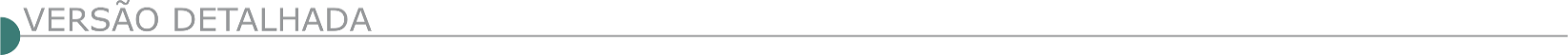 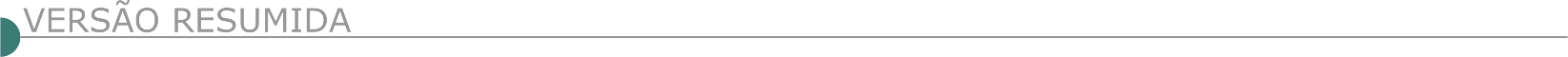 ESTADO DE MINAS GERAISPREFEITURA MUNICIPAL DE ANGELÂNDIA-MG, QUE FARÁ REALIZAR LICITAÇÃO NA MODALIDADE TOMADA DE PREÇO, Nº 004/2021Contratação de pessoa jurídica para pavimentação em bloquetes em vias urbanas nas ruas: Padre José Batista, Santo Antônio dos Moreiras, Levino Ribeiro dos Santos e Geralda Gonçalves Dias do Município de Angelândia. CONTRATO DE REPASSE 888866/2019/MDR/CAIXA. Data Abertura: 16/12/2021 às 09:00 Hs. Informações: (33)988425704 e site: www.angelandia.mg.gov.br. TOMADA DE PREÇO, Nº 005/2021Contratação de pessoa jurídica para pavimentação em bloquetes em vias urbanas nas ruas: Eliana Alves Batista e Francisco de Souza do Município de Angelândia. CONTRATOS DE REPASSES 885627/2019/MDR/CAIXA. Data Abertura: 17/12/2021 às 09:00 Hs. Informações: (33)988425704 e site: www.angelandia.mg.gov.br. BOM REPOUSO PREFEITURA MUNICIPAL - LICITAÇÃO. PROCESSO Nº. 166/2021. TOMADA DE PREÇOS Nº. 01/2021. Encontra-se aberta junto a esta Prefeitura Municipal a Tomada de Preços nº 01/2021, do tipo menor preço global, para prestação de serviços de execução de obra pública em regime de empreitada global, para pavimentação com bloquetes intertravados de vias públicas, sendo vários Trechos: 01 – Trecho B. Sta. Bárbara ao B. Três Barras (BRP-050); 02 – Trecho Ponte B. Sobradinho à Capela de Santo Expedito (BRP-060); 03- Trecho Rua João XXIII ao Aterro Sanitário; 04 – Trecho R. Presidente Juscelino ao Conjunto Habitacional e 05 - Trecho Núcleo Urbano “Povoado Boa Vereda de Cima à saída de Bom Repouso (BRP-235), conforme anexos: planilha orçamentária, cronograma físico-financeiro, memorial descritivo e projetos. A abertura dos envelopes dar-se-á no dia 20/12/2021, às 09:30 horas. O edital em inteiro teor estará à disposição dos interessados de 2a. a 6a feira, das 13:00 h às 17:00 h, na Alameda José Brandão, nº. 348, Centro, Bom Repouso. CEP 37610- 000. Tel. (35) 3461-1224, e-mail: compras.bomrepouso@micropic.com.br e ou no site: www.bomrepouso.mg.gov.br. BONITO DE MINAS PREFEITURA MUNICIPAL TOMADA DE PREÇOS Nº 009/2021 PROCESSO Nº 122/2021. Objeto: Contratação de pessoa jurídica, devidamente inscrita no CREA e ou CAU, para execução de obra de construção e reforma da infraestrutura na Orla do Balneário do Rio Catulé, no município de Bonito de Minas, Contrato de Repasse nº 909083/2020/ CAIXA/MTUR. Sessão de recebimento de propostas e julgamento: 21/12/2021 às 09h00min. Maiores informações: licitacao@bonitodeminas.mg.gov.br. CENTRAL DE MINAS PREFEITURA MUNICIPAL AVISO DE LICITAÇÃO PREGÃO PRESENCIAL Nº 40/2021 O Município de Central de Minas – MG torna público aos interessados que será realizada licitação, na modalidade PREGÃO PRESENCIAL PARA REGISTRO DE PREÇOS Nº 40/2021, Registro de preços para aquisição de material para atender a demanda de tapa buracos de vias urbanas construção de asfalto novo e manutenção de asfalto já existente para atender essa secretaria de obras. Dia e Hora para Recebimento dos Envelopes: 15 de dezembro de 2021 às 08h30min. Data e Hora para Término do Credenciamento: 15 de dezembro de 2021 às 08h30min. Telefone para Contato: (0xx33) 3243- 0223 (Sr. Rogério Alves Sobrinho, Euclair Júnior Soares Pereira). Email: licitacentral2013@hotmail.com) onde pode ser consultado o Edital e obtido cópia. Local: Av. Prefeito Genil Mata da Cruz, 12 Centro - Prefeitura de Central de Minas – MG.CONCEIÇÃO DO PARÁ PREFEITURA MUNICIPAL - PL Nº 44/2021-TP Nº 06/2021Obj: Contratação de empresa para prestação de serviços de pavimentação poliédrica de 1.215 m² na rua José Chaves na Comunidade São João de Cima. Município de Conceição do Pará/MG -Entrega dos envelopes dia 21/12/2021, às 09:00 hrs-Informações pelo tel. (37) 3276-1391 - Edital pelo site www.conceicaodopara.mg.gov.br. COROMANDEL PREFEITURA MUNICIPAL AVISO DE LICITAÇÃO. TOMADA DE PREÇOS Nº 04/2021Será realizado no dia 27 de dezembro de 2021 às 14:00 hs o Processo Licitatório de n° 222/2021, na Modalidade de Tomada de Preços de n° 04/2021, do Tipo Menor Preço Global, cujo objeto é contratação de empresa especializada em engenharia para a execução das obras e serviços de finalização da Estação de Tratamento de Esgoto Sanitário da cidade de Coromandel-MG. Edital e inf. no e-mail licitacao@coromandel.mg.gov.br no site www.coromandel.mg.gov.br, ou pelo telefone 34-3841-1344, ou na sede da prefeitura municipal à Rua Artur Bernardes n° 170. DOM BOSCO CÂMARA MUNICIPAL PROCESSO LICITATÓRIO Nº 03/2021 TOMADA DE PREÇOS Nº 01/2021.Objeto: contratação de empresa para execução de obra de construção civil, inclusive com fornecimento de mão de obras e materiais, para a reforma e melhorias do prédio onde atualmente funciona a garagem da Câmara Municipal de Dom Bosco-MG, anexo à sede administrativa, situada na rua Gentil Rosa de Oliveira, 500, centro, Dom Bosco-MG, conforme projeto de engenharia. Abertura: 17/12/2021, às 10:00 horas. Cadastramento: 3 (três) anteriores à abertura. Edital e informações na Câmara Municipal de Dom Bosco-MG, pelo telefone: 38.3675-7133/7134 ou no site https:// www.dombosco.mg.leg.br.   ENGENHEIRO NAVARRO PREFEITURA MUNICIPAL TOMADA DE PREÇO 004/21. Abertura envelope proposta. A CPL Informa aos interessados que dará continuidade ao Processo 096/21 - TP 004/21- Objeto: Contratação de empresa especializada para a reforma/ampliação do Clube Social do Município de Engenheiro Navarro/MG, de acordo com normas técnicas da ABNT. A abertura do envelope de proposta será às 14:30h do dia 09/12/2021 no Setor de Licitações da Prefeitura de Eng. Navarro/MG. ESPERA FELIZ PREFEITURA MUNICIPAL - TOMADA DE PREÇO Nº 0020/2021 PROCESSO 302/2021 Contratação de empresa especializada para ampliação de 02 (duas) salas de aula na Escola Álvaro de Sá Barbosa - Comunidade Vargem Alegre. Data 16/12/2021 às 16:00 horas O edital completo encontra-se disponível no site: www.esperafeliz.mg.gov.br.  FRUTA DE LEITE PREFEITURA MUNICIPAL AVISO DE LICITAÇÃO TOMADA DE PREÇOS 010/2021 A Prefeitura Municipal de Fruta de Leite/MG, torna público a realização de licitação na modalidade TOMADA DE PREÇOS 010/2021, tipo menor preço GLOBAL, destinado a Contratação de empresa especializada no ramo da Engenharia e Construção Civil para Pavimentação Urbana em diversas ruas do Município de Fruta de Leite/MG, (Recursos Portaria 6.411/ME de 15 de junho de 2021, cujos envelopes de habilitação e propostas deverão ser entregues até às 09:00 horas do dia 22 (vinte e dois) de dezembro de 2021. Maiores informações, bem como Edital completo, junto a Prefeitura Municipal de Fruta de Leite/MG, com sede na Avenida Montes Claros, 900 - Centro, e-mail licitacao@frutadeleite.mg.gov.br e site www.frutadeleite.mg.gov.br. GOVERNADOR VALADARES PREFEITURA MUNICIPAL CONCORRÊNCIA Nº 004/2021 Aviso de Retificação. O Município de Governador Valadares, Minas Gerais, através da Secretaria Municipal de Administração, torna pública a retificação do aviso de publicação da concorrência N° 004/2021 – PAC 869/2021, tipo menor preço global, cujo objeto é a contratação de empresa especializada na área de engenharia, para execução de obras de estabilização e contenção de encostas em áreas de risco alto e muito alto, nos bairros: Mãe de Deus, Santa Antônio, Vila Ozanan, Vera Cruz, Altinópolis, no Município de Governador Valadares/MG, custeados com recursos provenientes do termo de compromisso N°. 0398.480- 12/2012/caixa, no Munícipio de Governador Valadares/MG, divulgado no Diário Oficial do Município (fl.01) dia 05 de novembro de 2021, no Diário Oficial do Estado de Minas Gerais (fl.05) dia 06 de novembro de 2021, e no Diário Oficial da União (fl.294, seção 3) dia 08 de novembro de 2021. Onde se lê: “regime de execução: empreitada por preço global”, leia-se: “regime de execução: empreitada por preço unitário”. Governador Valadares, 02 de dezembro de 2021. Filipe Rigo Diniz - Secretário Municipal de Administração.JACINTO PREFEITURA MUNICIPAL PROCESSO: 070/2021 A Prefeitura Municipal de Jacinto/MG torna público aos interessados que realizará P.A.L nº 070/2021 Modalidade TP n.º 007/2021 que tem como objeto: contratação de empresa do ramo para execução de obra remanescente de pavimentação asfáltica, através do termo de convenio de cooperação técnica e financeira nº 5191000215/2016 mgi/segov, sendo drenagem, urbanização e obras complementares e limpeza geral, conforme projeto básico, memorial descritivo, planilha orçamentária de custos e cronograma físico-financeiro, na sede do município de jacinto/ mg. DATA DE ABERTURA: 17/12/2021 ás 08h00min na sala de Licitações da Prefeitura Municipal. Demais informações na Rua Antônio Ferreira Lúcio nº. 343 1º. Andar – Centro – Jacinto – MG CEP 39.930- 000; licitacao@gmail.com – www.jacinto.mg.gov.br. JEQUERI PREFEITURA MUNICIPAL - TOMADA DE PREÇOS Nº 006/2021Aviso de Edital. O Município de Jequeri torna público que se encontra Aberto o Procedimento de Licitação, sob o Regime de Menor Preço Global, visando à Contratação de Empresa especializada, para execução de reforma na Escola Municipal Vilma Helena Sacramento Baião, localizada na Rua Maria Paulina Vilas Boas, nº 07, Centro, Jequeri/MG, na forma das especificações pormenorizadas no Instrumento regente. Abertura: Dia 20/12/2021 às 09h00min. O Edital completo poderá ser obtido junto à CPL da Prefeitura Municipal de Jequeri no endereço sito à Avenida Getúlio Vargas, nº 71, Bairro Centro, Jequeri/MG, através do e-mail: prefeituralicitacao1@gmail.com ou no www.jequeri.mg.gov.br. Mais informações também podem ser solicitadas, no horário comercial, junto ao Setor de Licitações, através do telefone: (31) 3877-1048, no horário de 08h00min até às 11h00min e de 13h00min até às 16h00min. PREFEITURA MUNICIPAL DE MUTUM AVISO DE LICITAÇÃO PROCESSO LICITATÓRIO 0092/2021, TOMADA DE PREÇOS N.º 006/2021. A P.M. de Mutum-MG, torna público. Objeto: Contratação de empresa especializada para pavimentação asfáltica CMUQ (tapa buraco) em diversas ruas no município de MUTUM-MG, incluso o fornecimento de material, mão de obra e equipamentos, nas condições e especificações que encontram-se detalhadas nos Memoriais Descritivos, Planilhas e Projetos. Visita técnica facultativa entre dias 01/12/2021 a 15/12/2021 em horário comercial. Recebimento de Envelopes de habilitação e proposta de preços dia 17 de dezembro de 2021 as 09hs00min. O edital e demais anexos encontra disponível gratuitamente no site do município https://www.mutum.mg.gov.br. Informações e esclarecimentos via E-mail: licitação@mutum.mg.gov.br ou pelo telefone (33) 3312- 1503.LUMINÁRIAS PREFEITURA MUNICIPAL - PROCESSO LICITATÓRIO Nº112/2021 TOMADA DE PREÇOS Nº 007/2021 Reforma de edificação da sede da prefeitura para uso da administração pública municipal. Abertura:16/12/2021 às 10:00 hrs. Abertura de Processo Licitatório nº113/2021 – Tomada de Preços nº 008/2021 – reforma de edificação casa da cultura da prefeitura municipal de luminárias-mg. Abertura: 16/12/2021 às 13:30 hrs.MANHUAÇU PREFEITURA MUNICIPAL - TOMADA DE PREÇO Nº 10/2021 Torna público que se fará realizar abertura de licitação na modalidade Tomada de Preço nº 10/2021, do tipo Menor Preço, julgamento pelo Menor Valor Global, sob Regime de Execução por Empreitada Global, cujo objeto é a Contratação de empresa do ramo da engenharia civil para execução de Pavimentação de Bloquete Sextavado/ adequação de Estradas Vicinais Trechos de Estrada do Córrego Boa Vista, neste Município. Recurso: Ministério da Agricultura, Pecuária e Abastecimento. Contrato nº. 901993/2020. Sessão dia 23/12/2021 às 13hs30min (protocolo dos envelopes, conforme edital). As informações inerentes a presente publicação estarão disponíveis aos interessados no setor de licitações, situada à Praça Cinco de Novembro, 381 – Centro, no horário de 09h00min às 11h00min e 13h00min às 16h00min. Através do e-maillicitacao@manhuacu.mg.gov.br ou através do site www.manhuacu.mg.gov.br e no sistema BLL Compras (www.bll.org.br). MIRAÍ PREFEITURA MUNICIPAL ADIAMENTO TOMADA DE PREÇO Nº 001/2021 Torna público o ADIAMENTO da data de abertura da licitação na modalidade Tomada de Preço nº 001/2021 – objetivando a contratação de empresa especializada para fornecimento de materiais e mão de obra para ampliação e reforma de unidades de Educação do Município de Miraí – Abertura da sessão de licitação adiada para o dia 13/12/2021 às 09:00 horas, na Praça Raul Soares nº 126 – Bairro Centro Mirai/MG, Miraí 02/12/2021 – maiores informações pelo telefone (32) 3426-1288 ou e-mail licitacao@mirai.mg.gov.br. PERDIZES PREFEITURA MUNICIPAL AVISO DE LICITAÇÃO CONCORRENCIA Nº 006/2021. A Prefeitura Municipal De Perdizes/MG. Torna público a quem possa interessar, que está aberta licitação modalidade Concorrencia Nº 006/2021, constitui objeto da presente licitação: A contratação de empresa especializada em engenharia para fornecimento de material e mão de obra para a prestação de serviços de construção de 1(um) centro comunitário na Comunidade da Mata conforme convenio firmado entre o município de Perdizes MG e o SICONV n° 892662/2019, contrato de repasse nº 1068.291-24, de acordo com as especificações detalhadas no Anexo I, que faz parte do Edital. Abertura dos envelopes habilitação e proposta prevista para as 09 horas do dia 05/01/2022. O Edital encontra-se no Setor de Licitação desta Prefeitura ou no site www.perdizes.mg.gov.br. PIRAPORA PREFEITURA MUNICIPAL - 2ª RETIFICAÇÃO DE LICITAÇÃO CONCORRÊNCIA PÚBLICA Nº 001/2021 - PROCESSO LICITATÓRIO Nº 072/2021. A Prefeitura Municipal de Pirapora/MG - torna Público a 2ª (segunda) Retificação do edital da Concorrência pública nº 001/2021 cujo objeto é a Contratação de empresa especializada para prestação de serviços de reformas em diversas unidades básicas de saúde e unidades escolares do município de Pirapora-MG. Altera-se a redação dos itens 8.1.5.2 e 8.1.5.2.1 do Edital. Em razão das retificações apresentadas, não se altera a data (13/12/2021 às 09:00h) de abertura da licitação, ficando mantidos os demais termos do edital. A íntegra deste Edital e seus anexos poderá ser obtida no seguinte endereço eletrônico: www.pirapora.mg.gov.br/licitacoes. Demais esclarecimentos na Rua Antônio Nascimento, 274 - Centro, nos dias úteis de segunda a sexta-feira das 12:00h às 18:00h ou pelo telefone (38) 3740-6121. RETIFICAÇÃO DE LICITAÇÃO– CONCORRÊNCIA PÚBLICA Nº 001/2021 PROCESSO LICITATÓRIO Nº 072/2021. A Prefeitura Municipal de Pirapora/MG torna Público a Retificação do edital da Concorrência pública nº 001/2021 cujo objeto é a Contratação de empresa especializada para prestação de serviços de reformas em diversas unidades básicas de saúde e unidades escolares do município de Pirapora-MG. Altera-se a redação do item 6.3 do Edital, anexo V, Anexo VII e Anexo VIII. Em razão das retificações apresentadas, não se altera a data (13/12/2021 às 09:00h) de abertura da licitação, ficando mantidos os demais termos do edital. A íntegra deste Edital e seus anexos poderá ser obtida no seguinte endereço eletrônico: www.pirapora.mg.gov.br/licitacoes. Demais esclarecimentos na Rua Antônio Nascimento, 274 - Centro, nos dias úteis de segunda a sexta-feira das 12:00h às 18:00h ou pelo telefone (38) 3740-6121. PRADOS PREFEITURA MUNICIPAL PROCESSO DE LICITAÇÃO Nº 0100/2021 Torna pública a data de abertura do Processo de Licitação nº 0100/2021, Tomada de Preços n. 010/2021 para contratação de uma empresa especializada por empreitada global para execução de obras de intervenção no Casarão da Selaria Estrela situado à Rua Coronel José Manoel, n.º 61, Centro de Prados/MG, tombado pelo Decreto Municipal 1.278 de 15 de abril de 2005, conforme características e descrições técnicas constantes deste Edital e anexos. Abertura dia 20/12/2021, às 13:30 horas. Local: sede da Prefeitura. Edital disponível no site: www.prados.mg.gov.br. Informações somente através do e-mail: licitacao@prados.mg.gov.br. RIO PARDO DE MINAS PREFEITURA MUNICIPAL TOMADA DE PREÇO Nº 020/2021 Aviso de Retificação de Licitação - Processo nº 203/2021 - Tomada de Preço nº 020/2021. Objeto: Contratação de empresa para reforma do Posto de Apoio de Atendimento Médico da Fazenda Jaqueira zona rural deste município, onde de lê com entrega dos envelopes até as 08:00:00 horas do dia 16/12/2021 leia com entrega dos envelopes até as 08:00:00 horas do dia 22/12/2021. Maiores informações pelo telefone (038) 3824-1356 - ou através do e-mail licitação@riopardo.mg.gov.br ou ainda na sede da Prefeitura Municipal de Rio Pardo de Minas 02/12/2021. RIO POMBA PREFEITURA MUNICIPAL AVISO DE LICITAÇÃO - PROCESSO 253/2021 - TOMADA DE PREÇOS N° 008/2021 O Município de Rio Pomba-MG torna público que fará realizar o Processo nº 253/2021, na Modalidade “TOMADA DE PREÇOS”, com procedimento “PRESENCIAL” e julgamento pelo tipo “MENOR PREÇO GLOBAL”, cujo objeto é a CONTRATAÇÃO DE EMPRESA ESPECIALIZADA PARA EXECUÇÃO DE RECAPEAMENTO ASFÁLTICO EM CBUQ, a ser realizado em trecho de extensão igual a 448,45 metros lineares, na Rua Diógenes C. Coelho, no Município de Rio Pomba–MG, mediante o regime empreitada por preço global, referente ao Contrato de Repasse OGU MDR nº 902749/2020 – Operação 1071.824-99, conforme especificações constantes no projeto, planilha, memorial descritivo e cronograma, anexos a este Edital. A sessão terá início às 14:00 horas do dia 21 de dezembro de 2021, na Sala de Licitações da Prefeitura, situada à Av. Raul Soares, 15, Centro, Município de Rio Pomba/MG. O edital de licitação está à disposição dos interessados nos dias úteis no local já mencionado, em horário comercial ou através do endereço eletrônico https://www.riopomba.mg.gov.br.SÃO GONÇALO DO ABAETÉ PREFEITURA MUNICIPAL PROCESSO LICITATÓRIO Nº 083/2021 CONCORRENCIA Nº.001/2021Objeto: Contratação de empresa especializada para retomada da obra de construção da escola infantil Tipo B Proinfância, localiza na rua prado, esquina com a rua água limpa, bairro nova esperança, São Gonçalo do Abaeté/MG, para atender as necessidades da Secretaria Municipal de Educação, Cultura, Esporte e lazer, abertura dia 18/01/2022 às 09:00 hs. Informações: Setor de licitações/ Auditório do Centro de Referência de Assistência Social – CRAS, localizado na Rua 12 de Junho, nº 250, Centro, São Gonçalo do Abaeté/MG – CEP: 38.790-000 e-mail: licitacao@saogoncalodoabaete.mg.gov.br; Editais disponíveis no site: www.saogoncalodoabaete.mg.gov.br; Fone: (38) 3563- 1216/1600SÃO JOÃO DEL-REI PREFEITURA MUNICIPAL - ABERTURA DO PROCESSO DE LICITAÇÃO N°280/2021Convite n°001/2021, Contratação de empresa especializada em obras e serviços de engenharia para realização de reformas em Escolas Municipais. Abertura dia 09/12/2021, às 09:00 horas, na sede da Prefeitura, Rua Ministro Gabriel Passos,199 - Centro. Mais informações poderão ser obtidas através do tel.:(32)3379-2923/2925, ou no site: www.saojoaodelrei.mg.gov.br. SÃO JOSÉ DA LAPA PREFEITURA MUNICIPAL TOMADA DE PREÇOS Nº 010/2021 O Município de São José da Lapa torna público a Tomada de Preços Nº 010/2021, cujo objeto é a Prestação de Serviços de Terraplanagem - Campo de Futebol em São José da Lapa agendada para o dia 07/01/2022 a partir das 09:00 horas. Informações e cópia do edital completo no site www.saojosedalapa.mg.gov.br.  SÃO TIAGO PREFEITURA MUNICIPAL PROCESSO 103/2021 TOMADA DE PREÇOS 011/2021.Obj.: O município de São Tiago torna público que fará realizar licitação para a contratação de empresa, para execução de obra por empreitada global (mão-de-obra e material), para reforma do telhado do imóvel que sediava a Escola da comunidade de São Pedro da Carapuça. Prazo para Cadastro até 17/12/21. O recebimento dos envelopes de Habilitação e Proposta será no dia 21/12/21 até às 13h com abertura da sessão às 13h30 do mesmo dia. Inf.: (32) 3376-1022. O edital e seus anexos encontram-se à disposição no sítio: www.saotiago.mg.gov.br. SANTA CRUZ DE MINAS PREFEITURA MUNICIPAL PROCESSO LICITATÓRIO Nº 0088/2021 TOMADA DE PREÇO Nº 002/2021Objeto: Contratação De Empresa Especializada Para Construção Do Parque Municipal De Santa Cruz De Minas/MG, CONFORME PROJETO, prestando serviços de mão de obra e fornecimento de materiais. – NOVA DATA: 20/12/2021, às 14:00 horas. O Edital disponível no sitio www.santacruzdeminas.mg.gov.br e informações através do e-mail: licitacao@santacruzdeminas.mg.gov.br ou na sede da Prefeitura, sita á Pça da Liberdade s/n centro, Santa Cruz de Minas – MG.SANTO HIPÓLITO PREFEITURA MUNICIPAL TOMADA DE PREÇOS Nº 011/2021 O Município de Santo Hipólito/MG - torna público a retificação da publicação da Tomada de Preço nº 011/2021, ou seja: onde se lê o objeto: “Execução de obras de pavimentação de vias públicas com bloquetes de concreto sextavados, na Rua da Praça Manoel Pinto de Carvalho no Distrito de Valo Fundo”, leia-se: “Execução de obra de calçamento com bloquetes, construção de meio-fio, drenagem pluvial e sinalização viária na rua Manoel Pinto de Carvalho, localidade rural do Valo Fundo, município de Santo Hipólito, em atendimento da Resolução SEGOV Nº 38/2021”. Data do recebimento e abertura dos envelopes: Dia 14/12/2021, às 09h00. Edital e maiores informações com a Comissão de Licitação, no endereço acima ou pelo fone: (38) 3726- 1202 E-mail licitacao@santohipolito.mg.gov.br ou no site: http://santohipolito.mg.gov.br. TURMALINA PREFEITURA MUNICIPAL - AVISO DE LICITAÇÃO TOMADA DE PREÇOS Nº 002/2021.Torna público que realizará Tomada de preços Tipo: Menor preço por empreitada Global, destinado a contratação de empresa para execução das obras/ serviços de engenharia de reforma da praça da Matriz, no município de Turmalina - MG, através do contrato de repasse o Gu nº 909207/2020/MTur/cAiXA - operação 1073915-55, conforme condições e detalhamentos previstos no respectivo edital e seus anexos, com entrega dos envelopes de habilitação e proposta às 09h00min do dia 20 de dezembro de 2021, nos termos da Lei 8.666/93. Demais informações e edital à disposição na Av. Lauro Machado, nº 230 – centro ou pelo telefone nº (38) 3527-1257 (atendimento em h. comercial) e pelo e-mail: licita20172020@yahoo.com. PREFEITURA MUNICIPAL DE VIÇOSA AVISOS DE LICITAÇÃO CONCORRÊNCIA Nº 6/2021 PROCESSO ADMINISTRATIVO Nº 4296/2021 O município de Viçosa torna pública a realização de licitação, na modalidade concorrência, do tipo menor preço global, destinado Contratação de empresa especializada em engenharia de serviço de revitalização do trevo da avenida José Habili Nascif. (BR) MGC-120). A data e hora de entrega dos envelopes nº 01 - documentação e nº 02 - Proposta Financeira será até as 09h00min do dia 18 de janeiro de 2022, no Protocolo Geral do Centro Administrativo Prefeito Antônio Chequer, cito à Rua Gomes Barbosa, n° 803, Centro, CEP: 36.570.101, Viçosa-MG. Permite-se a apresentação de certificado de registro cadastral junto ao SICAF/ME ou CAGEF/SEPLAD-MG. O Edital pode ser retirado no Departamento de Material, Compras e Licitações, ou através do site www.vicosa.mg.gov.br. CONCORRÊNCIA Nº 7/2021 PROCESSO ADMINISTRATIVO Nº 4408/2021 O município de Viçosa torna pública a realização de licitação, na modalidade concorrência, do tipo menor preço global, destinado Contratação de empresa especializada em engenharia ou arquitetura para fornecer serviço de pavimentação asfáltica na via de acesso a comunidade do marques, bairro vau açu do município de Viçosa-MG. A data e hora de entrega dos envelopes nº 01 - documentação e nº 02 - Proposta Financeira será até as 09h00min do dia 20 de janeiro de 2022, no Protocolo Geral do Centro Administrativo Prefeito Antônio Chequer, cito à Rua Gomes Barbosa, n° 803, Centro, CEP: 36.570.101, Viçosa-MG. Permite-se a apresentação de certificado de registro cadastral junto ao SICAF/ME ou CAGEF/SEPLAD-MG. O Edital pode ser retirado no Departamento de Material, Compras e Licitações, ou através do site www.vicosa.mg.gov.br. COMPANHIA DE DESENVOLVIMENTO DOS VALES DO SÃO FRANCISCO E DO PARNAÍBA- 1ª SUPERINTENDÊNCIA REGIONAL- AVISO DE LICITAÇÃO RDC ELETRÔNICO Nº 50/2021 - UASG 195005 Nº Processo: 59510002488202135. Objeto: Execução de obras/serviços de pavimentação em 13 (treze) municípios da área de atuação da 1ª Superintendência Regional da Codevasf, no estado de Minas Gerais. Total de Itens Licitados: 13. Edital: 02/12/2021 das 08h00 às 12h00 e das 14h00 às 17h30. Endereço: Av. Geraldo Athayde, N.º 483, Alto São João - Montes Claros/MG ou https://www.gov.br/compras/edital/195005-99- 00050-2021. Entrega das Propostas: a partir de 02/12/2021 às 08h00 no site www.gov.br/compras/pt-br/. Abertura das Propostas: 23/12/2021 às 10h00 no site www.gov.br/compras/pt-br/. Informações Gerais: O Edital e seus Anexos encontram-se à disposição dos interessados, para consulta e retirada, no portal www.gov.br/compras e no site www.codevasf.gov.br. AVISO DE LICITAÇÃO RDC ELETRÔNICO Nº 49/2021 - UASG 195005 Nº Processo: 59510002357202158. Objeto: Execução das obras/serviços de pavimentação em 09 (nove) municípios da área de atuação da 1ª Superintendência Regional da Codevasf no estado de Minas Gerais. Total de Itens Licitados: 9. Edital: 02/12/2021 das 08h00 às 12h00 e das 14h00 às 17h30. Endereço: Av. Geraldo Athayde, N.º 483, Alto São João - Montes Claros/MG ou https://www.gov.br/compras/edital/195005-99-00049-2021. Entrega das Propostas: a partir de 02/12/2021 às 08h00 no site www.gov.br/compras/pt-br/. Abertura das Propostas: 23/12/2021 às 15h00 no site www.gov.br/compras/pt-br/. Informações Gerais: O Edital e seus Anexos encontram-se à disposição dos interessados, para consulta e retirada, no portal www.gov.br/compras e no site www.codevasf.gov.br. ESTADO DE ALAGOASDNIT - SUPERINTENDÊNCIA REGIONAL EM ALAGOAS AVISO DE LICITAÇÃO PREGÃO ELETRÔNICO Nº 480/2021 - UASG 393026 Nº PROCESSO: 50620.000432/2021. Objeto: Contratação de empresa para execução de serviços de Manutenção (Conservação/Recuperação) Rodoviária referente ao Plano Anual de Trabalho e Orçamento - P.A.T.O nas Rodovias BR-423/AL, BR-110/AL e BR316/AL, a cargo do DNIT, sob a coordenação da Superintendência Regional do DNIT no Estado de Alagoas, segundo os trechos, condições e especificações previstas no Edital e seus anexos. Total de Itens Licitados: 1. Edital: 02/12/2021 das 08h00 às 12h00 e das 13h00 às 17h00. Endereço: Rua Des. Almeida Guimarães, 22, Pajuçara - Maceió/AL ou https://www.gov.br/compras/edital/393026-5-00480-2021. Entrega das Propostas: a partir de 02/12/2021 às 08h00 no site www.gov.br/compras. Abertura das Propostas: 16/12/2021 às 09h30 no site www.gov.br/compras. ESTADO DA BAHIAREFEITURA MUNICIPAL DE CAMAÇARI - AVISO DE LICITAÇÃO CONCORRÊNCIA Nº 8/2021 O MUNICÍPIO DE CAMAÇARI, através da Comissão Permanente de Licitação - COMPEL torna público aos interessados, que realizará licitação na modalidade de Concorrência nº 008/2021. Tipo: Menor Preço Global, cujo Objeto: Contratação de empresa de engenharia na execução das obras e serviços de Manutenção Corretiva, Preventiva, Ampliação e Construção de Redes de Drenagem na Costa do Município de Camaçari - Bahia. Abertura: dia 06 de janeiro de 2022.Horário: às 09:00hs. Local: Auditório do Prédio da Secretaria de Saúde (prédio vermelho) térreo, Centro Administrativo, Camaçari - Ba. O Edital e demais anexos / Informações estão disponíveis no site: www.compras.camacari.ba.gov.br. Tel.: (71) 3621-6879 - Camaçari, 30 de novembro de 2021 - Antônio Sérgio Moura de Sousa - Presidente em exercício - COMPEL.ESTADO DO CEARÁPREFEITURA MUNICIPAL DE FORTALEZA - RDC PRESENCIAL Nº 7/2021 PROCESSO: RDC Presencial Nº. 007/2021. ORIGEM: Secretaria Municipal da Infraestrutura (SEINF). OBJETO: Contratação de empresa para execução das obras de construção de Uma Escola de Ensino Fundamental - EEF no Bairro São Bento, Município de Fortaleza - CE, de acordo com as especificações contidas neste edital e seus anexos. CRITÉRIO DE JULGAMENTO: Maior Desconto. MODO DE DISPUTA: Aberto. REGIME DE EXECUÇÃO: Empreitada Por Preço Unitário. INFORMAÇÕES IMPORTANTES: Esta licitação faz parte do Programa de Infraestrutura em Educação e Saneamento (PROINFRA), cujo o órgão financiador é o Banco de Desenvolvimento da América Latina (CAF). - RECEBIMENTO DAS PROPOSTAS: 27/12/2021 às 09h00min. - ABERTURA DAS PROPOSTAS: 27/12/2021 às 09h15min. - INÍCIO DA DISPUTA: 27/12/2021 às 09h30min. - FORMALIZAÇÃO DE CONSULTAS (informando o nº da licitação): Até 05 (cinco) dias úteis anteriores à data fixada para abertura das propostas. E-mail: cpl@clfor.fortaleza.ce.gov.br. Fone: (085) 3452-3483 - REFERÊNCIA DE TEMPO: Para todas as referências de tempo será observado o horário local (Fortaleza - CE). - ENDEREÇO PARA ENTREGA (PROTOCOLO) DE DOCUMENTOS: Central de Licitações da Prefeitura de Fortaleza - CLFOR - Avenida Heráclito Graça, nº 750, Centro, Fortaleza/CE - CEP 60.140-060. - HOME PAGE: www.compras.sepog.fortaleza.ce.gov.br. A presente licitação reger-se-á pela Lei nº 12.462, de 04 de agosto de 2011, pelo Decreto nº 7.581, de 11 de outubro de 2011, e pelos Decretos Municipais nº 13.512, de 30 de dezembro de 2014, e nº 15.126, de 28 de setembro de 2021. O edital na íntegra encontra-se à disposição dos interessados para consulta e aquisição na Central de Licitações | Avenida Heráclito Graça, 750, Centro, Fortaleza - CE - Fortaleza-CE, no e-compras: https://compras.sepog.fortaleza.ce.gov.br/publico/index.asp, assim como no Portal de Licitações do TCE-CE: https://licitacoes.tce.ce.gov.br/. ESTADO DO ESPÍRITO SANTOSECRETARIA DE ESTADO DE MOBILIDADE E INFRAESTRUTURA - SEMOBI - DEPARTAMENTO DE EDIFICAÇÕES E DE RODOVIAS DO ESTADO DO ESPÍRITO SANTO –DER-ES – AVISO RDC ELETRÔNICO N.º 005/2021 Entidade: Departamento de Edificações e de Rodovias do Espírito Santo - DER-ES Processo nº: 2021-RQK4P Objeto: Contratação integrada de empresa ou consórcio especializado para elaboração de projeto básico e executivo de engenharia e execução das obras de infraestrutura em área urbana, para a construção de dois viadutos, alças e ramos de acesso na interseção da ES-471 (Rodovia Leste Oeste) com a ES-060 (Darly Santos), no município de Vila Velha/ES. Valor estimado: R$ 36.436.471,72. Edital e demais informações foram disponibilizados no endereço www.der.es.gov.br/licitacoes2 em 03/12/2021, conforme Aviso de Adiamento publicado na mesma data. Contato: licitacoesrdc-der@der.es.gov.br; 27-3636- 2049.DER – ES - AVISO RDC ELETRÔNICO N.º 006/2021 Entidade: Departamento de Edificações e de Rodovias do Espírito Santo - DER-ES Processo nº: 2020-LDXVZ Objeto: Contratação integrada de empresa especializada para a elaboração do projeto básico e executivo de engenharia e a execução das obras de pavimentação e melhoramentos na Rodovia ES-161 (acesso) até a localidade de Jatibocas, incluindo acesso a localidade de Fazenda SHTUR e perímetro urbano de Jatibocas, com extensão de 17,89 km. Valor estimado: R$ 74.062.691,97. Edital e demais informações foram disponibilizados no endereço www.der.es.gov.br/licitacoes2 em 03/12/2021, conforme Aviso de Adiamento publicado na mesma data. Contato: licitacoesrdc-der@der.es.gov.br; 27- 3636-2049.ESTADO DO MARANHÃOSUPERINTENDÊNCIA REGIONAL NO MARANHÃO AVISO DE LICITAÇÃO PREGÃO ELETRÔNICO Nº 496/2021 - UASG 393030 Nº PROCESSO: 50615000486202088. Objeto: Contratação de empresa para Execução de Serviços de Manutenção (Conservação/Recuperação) rodoviária referente ao Plano Anual de Trabalho e Orçamento - P.A.T.O na Rodovia BR-135/MA, Trecho: Acesso Aeroporto do Tirirical - Entr. MA-364(B)(Div. MA/PI)(Guadalupe); Subtrecho: Entr. BR-316 (B) (Peritoró) - Entr. BR-226(B) (Presidente Dutra) Segmento: km 224,50 ao km 341,50; Extensão: 117,00 km. Total de Itens Licitados: 1. Edital: 02/12/2021 das 08h00 às 12h00 e das 13h00 às 16h00. Endereço: Rua Jansen Müller, 37 Centro, Centro - São Luis/MA ou https://www.gov.br/compras/edital/393030-5-00496-2021. Entrega das Propostas: a partir de 02/12/2021 às 08h00 no site www.gov.br/compras. Abertura das Propostas: 15/12/2021 às 10h00 no site www.gov.br/compras. Informações Gerais:ESTADO DO MATO GROSSOSINFRA/MT PROCESSO: 474724/2021 RDC PRESENCIAL N. 046/2021 MODO DE DISPUTA: ABERTO VALOR ESTIMADO: R$ 2.894.836,26 CRITÉRIO DE JULGAMENTO: MENOR PREÇO REGIME DE EXECUÇÃO: EMPREITADA POR PREÇO UNITÁRIO LOTE: ÚNICO Objeto: Contratação de empresa de engenharia para execução dos serviços de construção de uma ponte rodoviária de concreto sobre o Rio Sete de Setembro, localizada na rodovia MT-220, na divisa dos municípios de Porto dos Gaúchos e Tabaporã/MT, com extensão de 30,00m e largura de 8,80m. Data: 06/01/2022 Horário: 14h00min (horário local) Local: SINFRA – Secretaria de Estado de Infraestrutura e Logística Sala de Licitações – 2º andar Avenida Hélio Hermínio Ribeiro Torquato da Silva, s/n – Cuiabá/MT – CEP: 78048-250 Telefones 65-3613-0529. Endereço para retirada do EDITAL: O EDITAL completo poderá ser retirado gratuitamente no site www.sinfra.mt.gov.br, ou solicitado pelo e-mail: cpl@sinfra.mt.gov.br TELEFONES PARA CONTATO: (65) 3613-0529. http://www.sinfra.mt.gov.br/licitacoes-editais. DNIT - SUPERINTENDÊNCIA REGIONAL EM MATO GROSSO - AVISO DE LICITAÇÃO PREGÃO ELETRÔNICO Nº 472/2021 - UASG 393020 Nº PROCESSO: 50611001026202198Objeto: Contratação de empresa para execução de Serviços de Manutenção (Conservação/Recuperação) na Rodovia BR-158/MT, Trecho: Div. PA/MT (Início das obras de pavimentação) - Entr. BR-070(B) (Div. MT/GO) (Aragarças), Subtrecho: Fim das obras de pavimentação - Entr. MT-322(B)/433 (Alô Brasil), Segmento: km 201,20 ao km 330,60, Extensão: 129,40 km, conforme condições, quantidades, exigências e especificações estabelecidas no Edital e seus Anexos. . Total de Itens Licitados: 1. Edital: 01/12/2021 das 08h00 às 12h00 e das 13h30 às 17h30. Endereço: Rua 13 de Junho,1296, Centro-sul - Cuiabá/MT ou https://www.gov.br/compras/edital/393020-5-00472-2021. Entrega das Propostas: a partir de 01/12/2021 às 08h00 no site www.gov.br/compras. Abertura das Propostas: 14/12/2021 às 15h00 no site www.gov.br/compras. ESTADO DO PARÁSUPERINTENDÊNCIA REGIONAL NO PARÁ AVISO DE REABERTURA DE PRAZO PREGÃO Nº 379/2021 Comunicamos a reabertura de prazo da licitação supracitada, processo Nº 50602002649201972, publicada no D.O.U de 13/10/2021. Objeto: Pregão Eletrônico - Contratação de empresa para Execução dos Serviços de Manutenção (Conservação / Recuperação) rodoviária referente ao Plano Anual de Trabalho e Orçamento P.A.T.O na Rodovia: BR-308/PA, Trecho: Entr. BR-010(A)/316(A)(2ª UNIT Belém) Viseu, Subtrecho: Entr. BR-316(B)/PA-124/242 (Capanema) Viseu, Segmento: Km 150,70 Km 318,90, Extensão: 168,20 Km (Lote Único) Novo Edital: 02/12/2021 das 08h00 às 12h00 e de14h00 às 17h45. Endereço: Rodovia Br 316 Km Zero, S/n - Castanheira BELEM – PA - Entrega das Propostas: a partir de 02/12/2021 às 08h00 no site www.comprasnet.gov.br. Abertura das Propostas: 15/12/2021, às 10h00 no site www.comprasnet.gov.br. ÓRGÃO LICITANTE: URBEL/ SMOBI  ÓRGÃO LICITANTE: URBEL/ SMOBI  EDITAL: PE 010/2021 PROCESSO N.º: 01-053.493/20-42EDITAL: PE 010/2021 PROCESSO N.º: 01-053.493/20-42EDITAL: PE 010/2021 PROCESSO N.º: 01-053.493/20-42Endereço: Av. do Contorno, 6.664, 1º Andar, SavassiDe segunda a sexta-feira, no horário de 09h00 às 12h00 e de 14h00 às 16h00 Informações: www.prefeitura.pbh.gov.br/licitacoes - urbel.dmr@pbh.gov.brEndereço: Av. do Contorno, 6.664, 1º Andar, SavassiDe segunda a sexta-feira, no horário de 09h00 às 12h00 e de 14h00 às 16h00 Informações: www.prefeitura.pbh.gov.br/licitacoes - urbel.dmr@pbh.gov.brEndereço: Av. do Contorno, 6.664, 1º Andar, SavassiDe segunda a sexta-feira, no horário de 09h00 às 12h00 e de 14h00 às 16h00 Informações: www.prefeitura.pbh.gov.br/licitacoes - urbel.dmr@pbh.gov.brEndereço: Av. do Contorno, 6.664, 1º Andar, SavassiDe segunda a sexta-feira, no horário de 09h00 às 12h00 e de 14h00 às 16h00 Informações: www.prefeitura.pbh.gov.br/licitacoes - urbel.dmr@pbh.gov.brEndereço: Av. do Contorno, 6.664, 1º Andar, SavassiDe segunda a sexta-feira, no horário de 09h00 às 12h00 e de 14h00 às 16h00 Informações: www.prefeitura.pbh.gov.br/licitacoes - urbel.dmr@pbh.gov.brOBJETO: Registro de Preços para Contratação de Serviços de Demolição e Remoção de Entulhos. TIPO DE LICITAÇÃO: Menor Preço, aferido pelo valor global. REGIME DE EXECUÇÃO: Empreitada por Preço Unitário. ORÇAMENTO ESTIMADO: Não sigiloso. MODO DE DISPUTA: Aberto.OBJETO: Registro de Preços para Contratação de Serviços de Demolição e Remoção de Entulhos. TIPO DE LICITAÇÃO: Menor Preço, aferido pelo valor global. REGIME DE EXECUÇÃO: Empreitada por Preço Unitário. ORÇAMENTO ESTIMADO: Não sigiloso. MODO DE DISPUTA: Aberto.DATAS: CREDENCIAMENTO: até às 08h do dia 17 de dezembro de 2021. RECEBIMENTO DAS PROPOSTAS COMERCIAIS: até às 08h30min do dia 17 de dezembro de 2021.SESSÃO PÚBLICA DE LANCES: aberta às 10h30min do dia 17 de dezembro de 2021.DATAS: CREDENCIAMENTO: até às 08h do dia 17 de dezembro de 2021. RECEBIMENTO DAS PROPOSTAS COMERCIAIS: até às 08h30min do dia 17 de dezembro de 2021.SESSÃO PÚBLICA DE LANCES: aberta às 10h30min do dia 17 de dezembro de 2021.DATAS: CREDENCIAMENTO: até às 08h do dia 17 de dezembro de 2021. RECEBIMENTO DAS PROPOSTAS COMERCIAIS: até às 08h30min do dia 17 de dezembro de 2021.SESSÃO PÚBLICA DE LANCES: aberta às 10h30min do dia 17 de dezembro de 2021.VALORESVALORESVALORESVALORESVALORESValor Estimado da ObraCapital Social Igual ou SuperiorCapital Social Igual ou SuperiorGarantia de PropostaValor do EditalR$ 35.346.450,94 R$ -R$ -R$ -R$ -CAPACIDADE TÉCNICA: Atestados de Capacidade Técnico-profissional, emitidos por pessoa jurídica de direito público ou privado, devidamente registrados na entidade profissional competente, de que o profissional comprovadamente integrante do quadro permanente da LICITANTE, e devidamente registrado na entidade profissional competente, executou, na qualidade de responsável técnico, serviços de demolição em áreas urbanas.CAPACIDADE TÉCNICA: Atestados de Capacidade Técnico-profissional, emitidos por pessoa jurídica de direito público ou privado, devidamente registrados na entidade profissional competente, de que o profissional comprovadamente integrante do quadro permanente da LICITANTE, e devidamente registrado na entidade profissional competente, executou, na qualidade de responsável técnico, serviços de demolição em áreas urbanas.CAPACIDADE TÉCNICA: Atestados de Capacidade Técnico-profissional, emitidos por pessoa jurídica de direito público ou privado, devidamente registrados na entidade profissional competente, de que o profissional comprovadamente integrante do quadro permanente da LICITANTE, e devidamente registrado na entidade profissional competente, executou, na qualidade de responsável técnico, serviços de demolição em áreas urbanas.CAPACIDADE TÉCNICA: Atestados de Capacidade Técnico-profissional, emitidos por pessoa jurídica de direito público ou privado, devidamente registrados na entidade profissional competente, de que o profissional comprovadamente integrante do quadro permanente da LICITANTE, e devidamente registrado na entidade profissional competente, executou, na qualidade de responsável técnico, serviços de demolição em áreas urbanas.CAPACIDADE TÉCNICA: Atestados de Capacidade Técnico-profissional, emitidos por pessoa jurídica de direito público ou privado, devidamente registrados na entidade profissional competente, de que o profissional comprovadamente integrante do quadro permanente da LICITANTE, e devidamente registrado na entidade profissional competente, executou, na qualidade de responsável técnico, serviços de demolição em áreas urbanas.CAPACIDADE OPERACIONAL: Atestado (s) de Capacidade Técnico-operacional fornecido (s) por pessoa (as) jurídica (s) de direito público ou privado, comprovando a execução direta pela LICITANTE de serviços de demolição em áreas urbanas, e comprovar a execução dos seguintes serviços e atividades relevantes: a) Demolição mecanizada; b) Demolição manualCAPACIDADE OPERACIONAL: Atestado (s) de Capacidade Técnico-operacional fornecido (s) por pessoa (as) jurídica (s) de direito público ou privado, comprovando a execução direta pela LICITANTE de serviços de demolição em áreas urbanas, e comprovar a execução dos seguintes serviços e atividades relevantes: a) Demolição mecanizada; b) Demolição manualCAPACIDADE OPERACIONAL: Atestado (s) de Capacidade Técnico-operacional fornecido (s) por pessoa (as) jurídica (s) de direito público ou privado, comprovando a execução direta pela LICITANTE de serviços de demolição em áreas urbanas, e comprovar a execução dos seguintes serviços e atividades relevantes: a) Demolição mecanizada; b) Demolição manualCAPACIDADE OPERACIONAL: Atestado (s) de Capacidade Técnico-operacional fornecido (s) por pessoa (as) jurídica (s) de direito público ou privado, comprovando a execução direta pela LICITANTE de serviços de demolição em áreas urbanas, e comprovar a execução dos seguintes serviços e atividades relevantes: a) Demolição mecanizada; b) Demolição manualCAPACIDADE OPERACIONAL: Atestado (s) de Capacidade Técnico-operacional fornecido (s) por pessoa (as) jurídica (s) de direito público ou privado, comprovando a execução direta pela LICITANTE de serviços de demolição em áreas urbanas, e comprovar a execução dos seguintes serviços e atividades relevantes: a) Demolição mecanizada; b) Demolição manualÍNDICES:  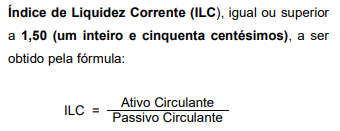 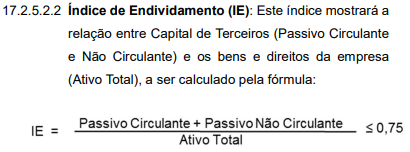 ÍNDICES:  ÍNDICES:  ÍNDICES:  ÍNDICES:  Objeto: O texto integral do edital e seus anexos estarão à disposição dos interessados nos sites www.licitacoes-e.com.br e https://prefeitura.pbh.gov.br/licitacoes e na SUAD – Protocolo Geral da URBEL, localizada em Belo Horizonte/ MG, na Av. do Contorno, 6.664, 1º Andar, Savassi, segunda a sexta-feira, de 09h às 15h, onde serão obtidos em meio digital, mediante agendamento prévio com o pregoeiro, por meio do fornecimento pelo interessado de um CD-R ou DVD-R não utilizado ou por cópia reprográfica, com a comprovação de recolhimento do valor conforme previsão editalícia.SEGUE O LINK COM INFORMAÇÕES E EDITAL: https://prefeitura.pbh.gov.br/urbel/licitacao/pregao-eletronico-010-2021 Objeto: O texto integral do edital e seus anexos estarão à disposição dos interessados nos sites www.licitacoes-e.com.br e https://prefeitura.pbh.gov.br/licitacoes e na SUAD – Protocolo Geral da URBEL, localizada em Belo Horizonte/ MG, na Av. do Contorno, 6.664, 1º Andar, Savassi, segunda a sexta-feira, de 09h às 15h, onde serão obtidos em meio digital, mediante agendamento prévio com o pregoeiro, por meio do fornecimento pelo interessado de um CD-R ou DVD-R não utilizado ou por cópia reprográfica, com a comprovação de recolhimento do valor conforme previsão editalícia.SEGUE O LINK COM INFORMAÇÕES E EDITAL: https://prefeitura.pbh.gov.br/urbel/licitacao/pregao-eletronico-010-2021 Objeto: O texto integral do edital e seus anexos estarão à disposição dos interessados nos sites www.licitacoes-e.com.br e https://prefeitura.pbh.gov.br/licitacoes e na SUAD – Protocolo Geral da URBEL, localizada em Belo Horizonte/ MG, na Av. do Contorno, 6.664, 1º Andar, Savassi, segunda a sexta-feira, de 09h às 15h, onde serão obtidos em meio digital, mediante agendamento prévio com o pregoeiro, por meio do fornecimento pelo interessado de um CD-R ou DVD-R não utilizado ou por cópia reprográfica, com a comprovação de recolhimento do valor conforme previsão editalícia.SEGUE O LINK COM INFORMAÇÕES E EDITAL: https://prefeitura.pbh.gov.br/urbel/licitacao/pregao-eletronico-010-2021 Objeto: O texto integral do edital e seus anexos estarão à disposição dos interessados nos sites www.licitacoes-e.com.br e https://prefeitura.pbh.gov.br/licitacoes e na SUAD – Protocolo Geral da URBEL, localizada em Belo Horizonte/ MG, na Av. do Contorno, 6.664, 1º Andar, Savassi, segunda a sexta-feira, de 09h às 15h, onde serão obtidos em meio digital, mediante agendamento prévio com o pregoeiro, por meio do fornecimento pelo interessado de um CD-R ou DVD-R não utilizado ou por cópia reprográfica, com a comprovação de recolhimento do valor conforme previsão editalícia.SEGUE O LINK COM INFORMAÇÕES E EDITAL: https://prefeitura.pbh.gov.br/urbel/licitacao/pregao-eletronico-010-2021 Objeto: O texto integral do edital e seus anexos estarão à disposição dos interessados nos sites www.licitacoes-e.com.br e https://prefeitura.pbh.gov.br/licitacoes e na SUAD – Protocolo Geral da URBEL, localizada em Belo Horizonte/ MG, na Av. do Contorno, 6.664, 1º Andar, Savassi, segunda a sexta-feira, de 09h às 15h, onde serão obtidos em meio digital, mediante agendamento prévio com o pregoeiro, por meio do fornecimento pelo interessado de um CD-R ou DVD-R não utilizado ou por cópia reprográfica, com a comprovação de recolhimento do valor conforme previsão editalícia.SEGUE O LINK COM INFORMAÇÕES E EDITAL: https://prefeitura.pbh.gov.br/urbel/licitacao/pregao-eletronico-010-2021 ÓRGÃO LICITANTE: COPASA-MGÓRGÃO LICITANTE: COPASA-MGEDITAL: PREGÃO ELETRÔNICO SPAL nº 05.2021/0724 – PESEDITAL: PREGÃO ELETRÔNICO SPAL nº 05.2021/0724 – PESEDITAL: PREGÃO ELETRÔNICO SPAL nº 05.2021/0724 – PESEDITAL: PREGÃO ELETRÔNICO SPAL nº 05.2021/0724 – PESEndereço: Rua Carangola, 606, térreo, bairro Santo Antônio, Belo Horizonte/MG.Informações: Telefone: (31) 3250-1618/1619. Fax: (31) 3250-1670/1317. E-mail: Endereço: Rua Carangola, 606, térreo, bairro Santo Antônio, Belo Horizonte/MG.Informações: Telefone: (31) 3250-1618/1619. Fax: (31) 3250-1670/1317. E-mail: Endereço: Rua Carangola, 606, térreo, bairro Santo Antônio, Belo Horizonte/MG.Informações: Telefone: (31) 3250-1618/1619. Fax: (31) 3250-1670/1317. E-mail: Endereço: Rua Carangola, 606, térreo, bairro Santo Antônio, Belo Horizonte/MG.Informações: Telefone: (31) 3250-1618/1619. Fax: (31) 3250-1670/1317. E-mail: Endereço: Rua Carangola, 606, térreo, bairro Santo Antônio, Belo Horizonte/MG.Informações: Telefone: (31) 3250-1618/1619. Fax: (31) 3250-1670/1317. E-mail: Endereço: Rua Carangola, 606, térreo, bairro Santo Antônio, Belo Horizonte/MG.Informações: Telefone: (31) 3250-1618/1619. Fax: (31) 3250-1670/1317. E-mail: OBJETO:  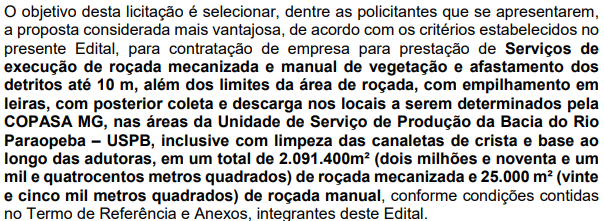 OBJETO:  OBJETO:  OBJETO:  DATAS: Entrega: 17/12/2021 às 09:00 Abertura: 17/12/2021 às 09:00 DATAS: Entrega: 17/12/2021 às 09:00 Abertura: 17/12/2021 às 09:00 VALORESVALORESVALORESVALORESVALORESVALORESValor Estimado da ObraCapital Social Igual ou SuperiorCapital Social Igual ou SuperiorGarantia de PropostaGarantia de PropostaValor do EditalR$ -R$ -R$ -R$ -R$ -R$ -CAPACIDADE TÉCNICA: 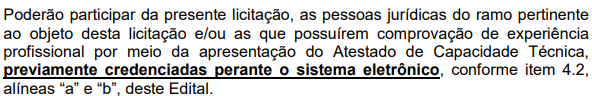 CAPACIDADE TÉCNICA: CAPACIDADE TÉCNICA: CAPACIDADE TÉCNICA: CAPACIDADE TÉCNICA: CAPACIDADE TÉCNICA: CAPACIDADE OPERACIONAL: Conforme edital. CAPACIDADE OPERACIONAL: Conforme edital. CAPACIDADE OPERACIONAL: Conforme edital. CAPACIDADE OPERACIONAL: Conforme edital. CAPACIDADE OPERACIONAL: Conforme edital. CAPACIDADE OPERACIONAL: Conforme edital. ÍNDICES: Conforme edital.ÍNDICES: Conforme edital.ÍNDICES: Conforme edital.ÍNDICES: Conforme edital.ÍNDICES: Conforme edital.ÍNDICES: Conforme edital.Objeto: https://www2.copasa.com.br/PortalComprasPrd/#/pesquisaDetalhes/0200003800071EDC94AA03901F7E5BDB Objeto: https://www2.copasa.com.br/PortalComprasPrd/#/pesquisaDetalhes/0200003800071EDC94AA03901F7E5BDB Objeto: https://www2.copasa.com.br/PortalComprasPrd/#/pesquisaDetalhes/0200003800071EDC94AA03901F7E5BDB Objeto: https://www2.copasa.com.br/PortalComprasPrd/#/pesquisaDetalhes/0200003800071EDC94AA03901F7E5BDB Objeto: https://www2.copasa.com.br/PortalComprasPrd/#/pesquisaDetalhes/0200003800071EDC94AA03901F7E5BDB Objeto: https://www2.copasa.com.br/PortalComprasPrd/#/pesquisaDetalhes/0200003800071EDC94AA03901F7E5BDB ÓRGÃO LICITANTE: COPASA-MGÓRGÃO LICITANTE: COPASA-MGEDITAL: LICITAÇÃO Nº CPLI.1120210255EDITAL: LICITAÇÃO Nº CPLI.1120210255EDITAL: LICITAÇÃO Nº CPLI.1120210255EDITAL: LICITAÇÃO Nº CPLI.1120210255Endereço: Rua Carangola, 606, térreo, bairro Santo Antônio, Belo Horizonte/MG.Informações: Telefone: (31) 3250-1618/1619. Fax: (31) 3250-1670/1317. E-mail: Endereço: Rua Carangola, 606, térreo, bairro Santo Antônio, Belo Horizonte/MG.Informações: Telefone: (31) 3250-1618/1619. Fax: (31) 3250-1670/1317. E-mail: Endereço: Rua Carangola, 606, térreo, bairro Santo Antônio, Belo Horizonte/MG.Informações: Telefone: (31) 3250-1618/1619. Fax: (31) 3250-1670/1317. E-mail: Endereço: Rua Carangola, 606, térreo, bairro Santo Antônio, Belo Horizonte/MG.Informações: Telefone: (31) 3250-1618/1619. Fax: (31) 3250-1670/1317. E-mail: Endereço: Rua Carangola, 606, térreo, bairro Santo Antônio, Belo Horizonte/MG.Informações: Telefone: (31) 3250-1618/1619. Fax: (31) 3250-1670/1317. E-mail: Endereço: Rua Carangola, 606, térreo, bairro Santo Antônio, Belo Horizonte/MG.Informações: Telefone: (31) 3250-1618/1619. Fax: (31) 3250-1670/1317. E-mail: OBJETO:  EXECUÇÃO, COM FORNECIMENTO TOTAL DE MATERIAIS E EQUIPAMENTOS, DOS SERVIÇOS DE INSTALAÇÃO DE UMA ESTAÇÃO DE TRATAMENTO DE ESGOTO, VAZÃO MÉDIA DE 15 L/S, NO BAIRRO DE SANTO ANTÔNIO DOS CAMPOS (ERMIDA), PARTE DAS OBRAS DE AMPLIAÇÃO E MELHORIAS DO SISTEMA DE ESGOTAMENTO SANITÁRIO DO MUNICÍPIO DE DIVINÓPOLIS / MG. OBJETO:  EXECUÇÃO, COM FORNECIMENTO TOTAL DE MATERIAIS E EQUIPAMENTOS, DOS SERVIÇOS DE INSTALAÇÃO DE UMA ESTAÇÃO DE TRATAMENTO DE ESGOTO, VAZÃO MÉDIA DE 15 L/S, NO BAIRRO DE SANTO ANTÔNIO DOS CAMPOS (ERMIDA), PARTE DAS OBRAS DE AMPLIAÇÃO E MELHORIAS DO SISTEMA DE ESGOTAMENTO SANITÁRIO DO MUNICÍPIO DE DIVINÓPOLIS / MG. OBJETO:  EXECUÇÃO, COM FORNECIMENTO TOTAL DE MATERIAIS E EQUIPAMENTOS, DOS SERVIÇOS DE INSTALAÇÃO DE UMA ESTAÇÃO DE TRATAMENTO DE ESGOTO, VAZÃO MÉDIA DE 15 L/S, NO BAIRRO DE SANTO ANTÔNIO DOS CAMPOS (ERMIDA), PARTE DAS OBRAS DE AMPLIAÇÃO E MELHORIAS DO SISTEMA DE ESGOTAMENTO SANITÁRIO DO MUNICÍPIO DE DIVINÓPOLIS / MG. OBJETO:  EXECUÇÃO, COM FORNECIMENTO TOTAL DE MATERIAIS E EQUIPAMENTOS, DOS SERVIÇOS DE INSTALAÇÃO DE UMA ESTAÇÃO DE TRATAMENTO DE ESGOTO, VAZÃO MÉDIA DE 15 L/S, NO BAIRRO DE SANTO ANTÔNIO DOS CAMPOS (ERMIDA), PARTE DAS OBRAS DE AMPLIAÇÃO E MELHORIAS DO SISTEMA DE ESGOTAMENTO SANITÁRIO DO MUNICÍPIO DE DIVINÓPOLIS / MG. DATAS: Entrega: 04/01/2022 às 08:30Abertura: 04/01/2022 às 08:30 Prazo de execução: 08 meses. DATAS: Entrega: 04/01/2022 às 08:30Abertura: 04/01/2022 às 08:30 Prazo de execução: 08 meses. VALORESVALORESVALORESVALORESVALORESVALORESValor Estimado da ObraCapital Social Igual ou SuperiorCapital Social Igual ou SuperiorGarantia de PropostaGarantia de PropostaValor do EditalR$ 6.400.000,00R$ -R$ -R$ -R$ -R$ -CAPACIDADE TÉCNICA: a) Fornecimento, montagem e/ou instalação de Estação de Tratamento de esgoto, pré-fabricada, com capacidade igual ou superior a 7,0 (sete) l/s. CAPACIDADE TÉCNICA: a) Fornecimento, montagem e/ou instalação de Estação de Tratamento de esgoto, pré-fabricada, com capacidade igual ou superior a 7,0 (sete) l/s. CAPACIDADE TÉCNICA: a) Fornecimento, montagem e/ou instalação de Estação de Tratamento de esgoto, pré-fabricada, com capacidade igual ou superior a 7,0 (sete) l/s. CAPACIDADE TÉCNICA: a) Fornecimento, montagem e/ou instalação de Estação de Tratamento de esgoto, pré-fabricada, com capacidade igual ou superior a 7,0 (sete) l/s. CAPACIDADE TÉCNICA: a) Fornecimento, montagem e/ou instalação de Estação de Tratamento de esgoto, pré-fabricada, com capacidade igual ou superior a 7,0 (sete) l/s. CAPACIDADE TÉCNICA: a) Fornecimento, montagem e/ou instalação de Estação de Tratamento de esgoto, pré-fabricada, com capacidade igual ou superior a 7,0 (sete) l/s. CAPACIDADE OPERACIONAL:  a) Fornecimento, montagem e/ou instalação de Estação de Tratamento de esgoto, pré-fabricada, com capacidade igual ou superior a 7,0 (sete) l/s. CAPACIDADE OPERACIONAL:  a) Fornecimento, montagem e/ou instalação de Estação de Tratamento de esgoto, pré-fabricada, com capacidade igual ou superior a 7,0 (sete) l/s. CAPACIDADE OPERACIONAL:  a) Fornecimento, montagem e/ou instalação de Estação de Tratamento de esgoto, pré-fabricada, com capacidade igual ou superior a 7,0 (sete) l/s. CAPACIDADE OPERACIONAL:  a) Fornecimento, montagem e/ou instalação de Estação de Tratamento de esgoto, pré-fabricada, com capacidade igual ou superior a 7,0 (sete) l/s. CAPACIDADE OPERACIONAL:  a) Fornecimento, montagem e/ou instalação de Estação de Tratamento de esgoto, pré-fabricada, com capacidade igual ou superior a 7,0 (sete) l/s. CAPACIDADE OPERACIONAL:  a) Fornecimento, montagem e/ou instalação de Estação de Tratamento de esgoto, pré-fabricada, com capacidade igual ou superior a 7,0 (sete) l/s. ÍNDICES:  ÍNDICES:  ÍNDICES:  ÍNDICES:  ÍNDICES:  ÍNDICES:  Objeto: As interessadas poderão designar engenheiro ou Arquiteto para efetuar visita técnica, para conhecimento dos serviços a serem executados. Para acompanhamento da visita técnica, fornecimento de informações e prestação de esclarecimentos porventura solicitados pelos interessados, estará disponível, o Sr. Marcos Antônio de Oliveira ou outro empregado da COPASA MG, do dia 06 de dezembro de 2021 ao dia 03 de janeiro de 2022. O agendamento da visita poderá ser feito pelo e-mail: marcos.aoliveira@copasa.com.br e usec@copasa.com.br ou pelo telefone (37) 3221 2620.https://www2.copasa.com.br/PortalComprasPrd/#/pesquisaDetalhes/0200003800071EEC9586BE1570FE189F Objeto: As interessadas poderão designar engenheiro ou Arquiteto para efetuar visita técnica, para conhecimento dos serviços a serem executados. Para acompanhamento da visita técnica, fornecimento de informações e prestação de esclarecimentos porventura solicitados pelos interessados, estará disponível, o Sr. Marcos Antônio de Oliveira ou outro empregado da COPASA MG, do dia 06 de dezembro de 2021 ao dia 03 de janeiro de 2022. O agendamento da visita poderá ser feito pelo e-mail: marcos.aoliveira@copasa.com.br e usec@copasa.com.br ou pelo telefone (37) 3221 2620.https://www2.copasa.com.br/PortalComprasPrd/#/pesquisaDetalhes/0200003800071EEC9586BE1570FE189F Objeto: As interessadas poderão designar engenheiro ou Arquiteto para efetuar visita técnica, para conhecimento dos serviços a serem executados. Para acompanhamento da visita técnica, fornecimento de informações e prestação de esclarecimentos porventura solicitados pelos interessados, estará disponível, o Sr. Marcos Antônio de Oliveira ou outro empregado da COPASA MG, do dia 06 de dezembro de 2021 ao dia 03 de janeiro de 2022. O agendamento da visita poderá ser feito pelo e-mail: marcos.aoliveira@copasa.com.br e usec@copasa.com.br ou pelo telefone (37) 3221 2620.https://www2.copasa.com.br/PortalComprasPrd/#/pesquisaDetalhes/0200003800071EEC9586BE1570FE189F Objeto: As interessadas poderão designar engenheiro ou Arquiteto para efetuar visita técnica, para conhecimento dos serviços a serem executados. Para acompanhamento da visita técnica, fornecimento de informações e prestação de esclarecimentos porventura solicitados pelos interessados, estará disponível, o Sr. Marcos Antônio de Oliveira ou outro empregado da COPASA MG, do dia 06 de dezembro de 2021 ao dia 03 de janeiro de 2022. O agendamento da visita poderá ser feito pelo e-mail: marcos.aoliveira@copasa.com.br e usec@copasa.com.br ou pelo telefone (37) 3221 2620.https://www2.copasa.com.br/PortalComprasPrd/#/pesquisaDetalhes/0200003800071EEC9586BE1570FE189F Objeto: As interessadas poderão designar engenheiro ou Arquiteto para efetuar visita técnica, para conhecimento dos serviços a serem executados. Para acompanhamento da visita técnica, fornecimento de informações e prestação de esclarecimentos porventura solicitados pelos interessados, estará disponível, o Sr. Marcos Antônio de Oliveira ou outro empregado da COPASA MG, do dia 06 de dezembro de 2021 ao dia 03 de janeiro de 2022. O agendamento da visita poderá ser feito pelo e-mail: marcos.aoliveira@copasa.com.br e usec@copasa.com.br ou pelo telefone (37) 3221 2620.https://www2.copasa.com.br/PortalComprasPrd/#/pesquisaDetalhes/0200003800071EEC9586BE1570FE189F Objeto: As interessadas poderão designar engenheiro ou Arquiteto para efetuar visita técnica, para conhecimento dos serviços a serem executados. Para acompanhamento da visita técnica, fornecimento de informações e prestação de esclarecimentos porventura solicitados pelos interessados, estará disponível, o Sr. Marcos Antônio de Oliveira ou outro empregado da COPASA MG, do dia 06 de dezembro de 2021 ao dia 03 de janeiro de 2022. O agendamento da visita poderá ser feito pelo e-mail: marcos.aoliveira@copasa.com.br e usec@copasa.com.br ou pelo telefone (37) 3221 2620.https://www2.copasa.com.br/PortalComprasPrd/#/pesquisaDetalhes/0200003800071EEC9586BE1570FE189F ÓRGÃO LICITANTE: COPASA-MGÓRGÃO LICITANTE: COPASA-MGEDITAL: LICITAÇÃO Nº CPLI.1120210262EDITAL: LICITAÇÃO Nº CPLI.1120210262EDITAL: LICITAÇÃO Nº CPLI.1120210262EDITAL: LICITAÇÃO Nº CPLI.1120210262Endereço: Rua Carangola, 606, térreo, bairro Santo Antônio, Belo Horizonte/MG.Informações: Telefone: (31) 3250-1618/1619. Fax: (31) 3250-1670/1317. E-mail: Endereço: Rua Carangola, 606, térreo, bairro Santo Antônio, Belo Horizonte/MG.Informações: Telefone: (31) 3250-1618/1619. Fax: (31) 3250-1670/1317. E-mail: Endereço: Rua Carangola, 606, térreo, bairro Santo Antônio, Belo Horizonte/MG.Informações: Telefone: (31) 3250-1618/1619. Fax: (31) 3250-1670/1317. E-mail: Endereço: Rua Carangola, 606, térreo, bairro Santo Antônio, Belo Horizonte/MG.Informações: Telefone: (31) 3250-1618/1619. Fax: (31) 3250-1670/1317. E-mail: Endereço: Rua Carangola, 606, térreo, bairro Santo Antônio, Belo Horizonte/MG.Informações: Telefone: (31) 3250-1618/1619. Fax: (31) 3250-1670/1317. E-mail: Endereço: Rua Carangola, 606, térreo, bairro Santo Antônio, Belo Horizonte/MG.Informações: Telefone: (31) 3250-1618/1619. Fax: (31) 3250-1670/1317. E-mail: OBJETO:  EXECUÇÃO, COM FORNECIMENTO TOTAL DE MATERIAIS E EQUIPAMENTOS, DOS SERVIÇOS DE INSTALAÇÃO DE UMA ESTAÇÃO DE TRATAMENTO DE ESGOTO, VAZÃO MÉDIA DE 30 L/S, PARTE DAS OBRAS DE AMPLIAÇÃO E MELHORIAS DO SISTEMA DE ESGOTAMENTO SANITÁRIO DO MUNICÍPIO DE ABAETÉ / MG.  OBJETO:  EXECUÇÃO, COM FORNECIMENTO TOTAL DE MATERIAIS E EQUIPAMENTOS, DOS SERVIÇOS DE INSTALAÇÃO DE UMA ESTAÇÃO DE TRATAMENTO DE ESGOTO, VAZÃO MÉDIA DE 30 L/S, PARTE DAS OBRAS DE AMPLIAÇÃO E MELHORIAS DO SISTEMA DE ESGOTAMENTO SANITÁRIO DO MUNICÍPIO DE ABAETÉ / MG.  OBJETO:  EXECUÇÃO, COM FORNECIMENTO TOTAL DE MATERIAIS E EQUIPAMENTOS, DOS SERVIÇOS DE INSTALAÇÃO DE UMA ESTAÇÃO DE TRATAMENTO DE ESGOTO, VAZÃO MÉDIA DE 30 L/S, PARTE DAS OBRAS DE AMPLIAÇÃO E MELHORIAS DO SISTEMA DE ESGOTAMENTO SANITÁRIO DO MUNICÍPIO DE ABAETÉ / MG.  OBJETO:  EXECUÇÃO, COM FORNECIMENTO TOTAL DE MATERIAIS E EQUIPAMENTOS, DOS SERVIÇOS DE INSTALAÇÃO DE UMA ESTAÇÃO DE TRATAMENTO DE ESGOTO, VAZÃO MÉDIA DE 30 L/S, PARTE DAS OBRAS DE AMPLIAÇÃO E MELHORIAS DO SISTEMA DE ESGOTAMENTO SANITÁRIO DO MUNICÍPIO DE ABAETÉ / MG.  DATAS: Entrega: 04/01/2022 às 14:30Abertura: 04/01/2022 às 14:30Prazo de execução: 08 meses.DATAS: Entrega: 04/01/2022 às 14:30Abertura: 04/01/2022 às 14:30Prazo de execução: 08 meses.VALORESVALORESVALORESVALORESVALORESVALORESValor Estimado da ObraCapital Social Igual ou SuperiorCapital Social Igual ou SuperiorGarantia de PropostaGarantia de PropostaValor do EditalR$ 4.600.000,00R$ -R$ -R$ -R$ -R$ -CAPACIDADE TÉCNICA:  a) Fornecimento, montagem e/ou instalação de Estação de Tratamento de esgoto, pré-fabricada, com capacidade igual ou superior a 15 (quinze) l/sCAPACIDADE TÉCNICA:  a) Fornecimento, montagem e/ou instalação de Estação de Tratamento de esgoto, pré-fabricada, com capacidade igual ou superior a 15 (quinze) l/sCAPACIDADE TÉCNICA:  a) Fornecimento, montagem e/ou instalação de Estação de Tratamento de esgoto, pré-fabricada, com capacidade igual ou superior a 15 (quinze) l/sCAPACIDADE TÉCNICA:  a) Fornecimento, montagem e/ou instalação de Estação de Tratamento de esgoto, pré-fabricada, com capacidade igual ou superior a 15 (quinze) l/sCAPACIDADE TÉCNICA:  a) Fornecimento, montagem e/ou instalação de Estação de Tratamento de esgoto, pré-fabricada, com capacidade igual ou superior a 15 (quinze) l/sCAPACIDADE TÉCNICA:  a) Fornecimento, montagem e/ou instalação de Estação de Tratamento de esgoto, pré-fabricada, com capacidade igual ou superior a 15 (quinze) l/sCAPACIDADE OPERACIONAL: a) Fornecimento, montagem e/ou instalação de Estação de Tratamento de esgoto, pré-fabricada, com capacidade igual ou superior a 15 (quinze) l/sCAPACIDADE OPERACIONAL: a) Fornecimento, montagem e/ou instalação de Estação de Tratamento de esgoto, pré-fabricada, com capacidade igual ou superior a 15 (quinze) l/sCAPACIDADE OPERACIONAL: a) Fornecimento, montagem e/ou instalação de Estação de Tratamento de esgoto, pré-fabricada, com capacidade igual ou superior a 15 (quinze) l/sCAPACIDADE OPERACIONAL: a) Fornecimento, montagem e/ou instalação de Estação de Tratamento de esgoto, pré-fabricada, com capacidade igual ou superior a 15 (quinze) l/sCAPACIDADE OPERACIONAL: a) Fornecimento, montagem e/ou instalação de Estação de Tratamento de esgoto, pré-fabricada, com capacidade igual ou superior a 15 (quinze) l/sCAPACIDADE OPERACIONAL: a) Fornecimento, montagem e/ou instalação de Estação de Tratamento de esgoto, pré-fabricada, com capacidade igual ou superior a 15 (quinze) l/sÍNDICES:  ÍNDICES:  ÍNDICES:  ÍNDICES:  ÍNDICES:  ÍNDICES:  Objeto: As interessadas poderão designar engenheiro ou Arquiteto para efetuar visita técnica, para conhecimento dos serviços a serem executados. Para acompanhamento da visita técnica, fornecimento de informações e prestação de esclarecimentos porventura solicitados pelos interessados, estará disponível, o Sr. Edmilson Paulino da Silva ou outro empregado da COPASA MG, do dia 06 de dezembro de 2021 ao dia 03 de janeiro de 2022. O agendamento da visita poderá ser feito pelo e-mail: edmilson.silva3@copasa.com.br e usec@copasa.com.br ou pelo telefone (38) 99925-3746. https://www2.copasa.com.br/PortalComprasPrd/#/pesquisaDetalhes/0200003800071EEC958687D9B296F7CF Objeto: As interessadas poderão designar engenheiro ou Arquiteto para efetuar visita técnica, para conhecimento dos serviços a serem executados. Para acompanhamento da visita técnica, fornecimento de informações e prestação de esclarecimentos porventura solicitados pelos interessados, estará disponível, o Sr. Edmilson Paulino da Silva ou outro empregado da COPASA MG, do dia 06 de dezembro de 2021 ao dia 03 de janeiro de 2022. O agendamento da visita poderá ser feito pelo e-mail: edmilson.silva3@copasa.com.br e usec@copasa.com.br ou pelo telefone (38) 99925-3746. https://www2.copasa.com.br/PortalComprasPrd/#/pesquisaDetalhes/0200003800071EEC958687D9B296F7CF Objeto: As interessadas poderão designar engenheiro ou Arquiteto para efetuar visita técnica, para conhecimento dos serviços a serem executados. Para acompanhamento da visita técnica, fornecimento de informações e prestação de esclarecimentos porventura solicitados pelos interessados, estará disponível, o Sr. Edmilson Paulino da Silva ou outro empregado da COPASA MG, do dia 06 de dezembro de 2021 ao dia 03 de janeiro de 2022. O agendamento da visita poderá ser feito pelo e-mail: edmilson.silva3@copasa.com.br e usec@copasa.com.br ou pelo telefone (38) 99925-3746. https://www2.copasa.com.br/PortalComprasPrd/#/pesquisaDetalhes/0200003800071EEC958687D9B296F7CF Objeto: As interessadas poderão designar engenheiro ou Arquiteto para efetuar visita técnica, para conhecimento dos serviços a serem executados. Para acompanhamento da visita técnica, fornecimento de informações e prestação de esclarecimentos porventura solicitados pelos interessados, estará disponível, o Sr. Edmilson Paulino da Silva ou outro empregado da COPASA MG, do dia 06 de dezembro de 2021 ao dia 03 de janeiro de 2022. O agendamento da visita poderá ser feito pelo e-mail: edmilson.silva3@copasa.com.br e usec@copasa.com.br ou pelo telefone (38) 99925-3746. https://www2.copasa.com.br/PortalComprasPrd/#/pesquisaDetalhes/0200003800071EEC958687D9B296F7CF Objeto: As interessadas poderão designar engenheiro ou Arquiteto para efetuar visita técnica, para conhecimento dos serviços a serem executados. Para acompanhamento da visita técnica, fornecimento de informações e prestação de esclarecimentos porventura solicitados pelos interessados, estará disponível, o Sr. Edmilson Paulino da Silva ou outro empregado da COPASA MG, do dia 06 de dezembro de 2021 ao dia 03 de janeiro de 2022. O agendamento da visita poderá ser feito pelo e-mail: edmilson.silva3@copasa.com.br e usec@copasa.com.br ou pelo telefone (38) 99925-3746. https://www2.copasa.com.br/PortalComprasPrd/#/pesquisaDetalhes/0200003800071EEC958687D9B296F7CF Objeto: As interessadas poderão designar engenheiro ou Arquiteto para efetuar visita técnica, para conhecimento dos serviços a serem executados. Para acompanhamento da visita técnica, fornecimento de informações e prestação de esclarecimentos porventura solicitados pelos interessados, estará disponível, o Sr. Edmilson Paulino da Silva ou outro empregado da COPASA MG, do dia 06 de dezembro de 2021 ao dia 03 de janeiro de 2022. O agendamento da visita poderá ser feito pelo e-mail: edmilson.silva3@copasa.com.br e usec@copasa.com.br ou pelo telefone (38) 99925-3746. https://www2.copasa.com.br/PortalComprasPrd/#/pesquisaDetalhes/0200003800071EEC958687D9B296F7CF ÓRGÃO LICITANTE: DER-MGAVISO DE LICITAÇÃO Edital nº: 128/2021. Processo SEI nº 2300.01.0273007/2021-68.AVISO DE LICITAÇÃO Edital nº: 128/2021. Processo SEI nº 2300.01.0273007/2021-68.AVISO DE LICITAÇÃO Edital nº: 128/2021. Processo SEI nº 2300.01.0273007/2021-68.AVISO DE LICITAÇÃO Edital nº: 128/2021. Processo SEI nº 2300.01.0273007/2021-68.Endereço: Av. dos Andradas, 1.120, sala 1009, Belo Horizonte/MG.Maiores Informações: Telefone: (31) 3235-1272 - Fax: (31) 3235-1004. E-mail: asl@der.mg.gov.br - site www.der.mg.gov.br Endereço: Av. dos Andradas, 1.120, sala 1009, Belo Horizonte/MG.Maiores Informações: Telefone: (31) 3235-1272 - Fax: (31) 3235-1004. E-mail: asl@der.mg.gov.br - site www.der.mg.gov.br Endereço: Av. dos Andradas, 1.120, sala 1009, Belo Horizonte/MG.Maiores Informações: Telefone: (31) 3235-1272 - Fax: (31) 3235-1004. E-mail: asl@der.mg.gov.br - site www.der.mg.gov.br Endereço: Av. dos Andradas, 1.120, sala 1009, Belo Horizonte/MG.Maiores Informações: Telefone: (31) 3235-1272 - Fax: (31) 3235-1004. E-mail: asl@der.mg.gov.br - site www.der.mg.gov.br Endereço: Av. dos Andradas, 1.120, sala 1009, Belo Horizonte/MG.Maiores Informações: Telefone: (31) 3235-1272 - Fax: (31) 3235-1004. E-mail: asl@der.mg.gov.br - site www.der.mg.gov.br OBJETO: TOMADA DE PREÇO EXECUÇÃO DAS OBRAS DE “REFORMA E ADEQUAÇÃO DO ABRIGO DE RESÍDUOS SÓLIDOS DO HOSPITAL JOÃO XXIII” E DE “REFORMA E RESTAURAÇÃO DO TELHADO AO LADO DA GARAGEM 1 DA ADMINISTRAÇÃO CENTRAL DA FHEMIG”, UNIDADES INTEGRANTES DA FUNDAÇÃO HOSPITALAR DO ESTADO DE MINAS GERAIS (FHEMIG), LOCALIZADAS NO MUNICÍPIO DE BELO HORIZONTE, compreendendo 02 LOTES, conforme a seguir: LOTE 01 - Reforma e Adequação do Abrigo de Resíduos Sólidos do Hospital João XXIII. LOTE 02 - Reforma e Restauração do Telhado ao lado da Garagem 1 da Administração Central da FHEMIG, de acordo com edital e composições de custos unitários constantes do quadro de quantidades, que estarão disponíveis no endereço acima citado e no site www.der.mg.gov.br, a partir do dia 03/12/2021. OBJETO: TOMADA DE PREÇO EXECUÇÃO DAS OBRAS DE “REFORMA E ADEQUAÇÃO DO ABRIGO DE RESÍDUOS SÓLIDOS DO HOSPITAL JOÃO XXIII” E DE “REFORMA E RESTAURAÇÃO DO TELHADO AO LADO DA GARAGEM 1 DA ADMINISTRAÇÃO CENTRAL DA FHEMIG”, UNIDADES INTEGRANTES DA FUNDAÇÃO HOSPITALAR DO ESTADO DE MINAS GERAIS (FHEMIG), LOCALIZADAS NO MUNICÍPIO DE BELO HORIZONTE, compreendendo 02 LOTES, conforme a seguir: LOTE 01 - Reforma e Adequação do Abrigo de Resíduos Sólidos do Hospital João XXIII. LOTE 02 - Reforma e Restauração do Telhado ao lado da Garagem 1 da Administração Central da FHEMIG, de acordo com edital e composições de custos unitários constantes do quadro de quantidades, que estarão disponíveis no endereço acima citado e no site www.der.mg.gov.br, a partir do dia 03/12/2021. OBJETO: TOMADA DE PREÇO EXECUÇÃO DAS OBRAS DE “REFORMA E ADEQUAÇÃO DO ABRIGO DE RESÍDUOS SÓLIDOS DO HOSPITAL JOÃO XXIII” E DE “REFORMA E RESTAURAÇÃO DO TELHADO AO LADO DA GARAGEM 1 DA ADMINISTRAÇÃO CENTRAL DA FHEMIG”, UNIDADES INTEGRANTES DA FUNDAÇÃO HOSPITALAR DO ESTADO DE MINAS GERAIS (FHEMIG), LOCALIZADAS NO MUNICÍPIO DE BELO HORIZONTE, compreendendo 02 LOTES, conforme a seguir: LOTE 01 - Reforma e Adequação do Abrigo de Resíduos Sólidos do Hospital João XXIII. LOTE 02 - Reforma e Restauração do Telhado ao lado da Garagem 1 da Administração Central da FHEMIG, de acordo com edital e composições de custos unitários constantes do quadro de quantidades, que estarão disponíveis no endereço acima citado e no site www.der.mg.gov.br, a partir do dia 03/12/2021. DATAS:A entrega dos envelopes de proposta e documentação deverá ser realizada até às 17:00 do dia 28/12/2021 na forma prevista no Edital, no Serviço de Protocolo e Arquivo – SPA do DER/MG.Abertura: às 09:00 do dia 29/12/2021Visita: Agendada. Prazo de execução: LOTE 01 - 90 (noventa) dias consecutivos e LOTE 02 - 120 (cento e vinte)dias consecutivos, contados da data estabelecida na Ordem de Início, em conformidade com o Cronograma Físico-financeiro.DATAS:A entrega dos envelopes de proposta e documentação deverá ser realizada até às 17:00 do dia 28/12/2021 na forma prevista no Edital, no Serviço de Protocolo e Arquivo – SPA do DER/MG.Abertura: às 09:00 do dia 29/12/2021Visita: Agendada. Prazo de execução: LOTE 01 - 90 (noventa) dias consecutivos e LOTE 02 - 120 (cento e vinte)dias consecutivos, contados da data estabelecida na Ordem de Início, em conformidade com o Cronograma Físico-financeiro.VALORESVALORESVALORESVALORESVALORESValor Estimado da ObraValor Estimado da ObraCapital Social Igual ou SuperiorGarantia de PropostaValor do EditalLOTE 01 - R$ 97.924,65 (noventa e sete mil, novecentos e vinte e quatro reais e sessenta e cinco centavos);LOTE 02 - R$ 344.306,25 (trezentos e quarenta e quatro mil, trezentos e seis reais e vinte e cinco centavos).LOTE 01 - R$ 97.924,65 (noventa e sete mil, novecentos e vinte e quatro reais e sessenta e cinco centavos);LOTE 02 - R$ 344.306,25 (trezentos e quarenta e quatro mil, trezentos e seis reais e vinte e cinco centavos).R$ -LOTE 01 - R$ 970,00 (novecentos e setenta reais);LOTE 02 - R$ 3.440,00 (três mil, quatrocentos e quarenta reais).R$ -CAPACIDADE TÉCNICA: ATESTADO (S) DE CAPACIDADE TÉCNICA DO RESPONSÁVEL TÉCNICO da empresa, fornecido por pessoa jurídica de direito público ou privado, devidamente certificado pelo Conselho Regional de Engenharia e Agronomia – CREA ou pelo Conselho de Arquitetura e Urbanismo de Minas Gerais - CAU, acompanhado da respectiva Certidão de Acervo Técnico – CAT, comprovando ter executado Obras de Construção e/ou Reforma e/ou Ampliação de EdificaçãoCAPACIDADE TÉCNICA: ATESTADO (S) DE CAPACIDADE TÉCNICA DO RESPONSÁVEL TÉCNICO da empresa, fornecido por pessoa jurídica de direito público ou privado, devidamente certificado pelo Conselho Regional de Engenharia e Agronomia – CREA ou pelo Conselho de Arquitetura e Urbanismo de Minas Gerais - CAU, acompanhado da respectiva Certidão de Acervo Técnico – CAT, comprovando ter executado Obras de Construção e/ou Reforma e/ou Ampliação de EdificaçãoCAPACIDADE TÉCNICA: ATESTADO (S) DE CAPACIDADE TÉCNICA DO RESPONSÁVEL TÉCNICO da empresa, fornecido por pessoa jurídica de direito público ou privado, devidamente certificado pelo Conselho Regional de Engenharia e Agronomia – CREA ou pelo Conselho de Arquitetura e Urbanismo de Minas Gerais - CAU, acompanhado da respectiva Certidão de Acervo Técnico – CAT, comprovando ter executado Obras de Construção e/ou Reforma e/ou Ampliação de EdificaçãoCAPACIDADE TÉCNICA: ATESTADO (S) DE CAPACIDADE TÉCNICA DO RESPONSÁVEL TÉCNICO da empresa, fornecido por pessoa jurídica de direito público ou privado, devidamente certificado pelo Conselho Regional de Engenharia e Agronomia – CREA ou pelo Conselho de Arquitetura e Urbanismo de Minas Gerais - CAU, acompanhado da respectiva Certidão de Acervo Técnico – CAT, comprovando ter executado Obras de Construção e/ou Reforma e/ou Ampliação de EdificaçãoCAPACIDADE TÉCNICA: ATESTADO (S) DE CAPACIDADE TÉCNICA DO RESPONSÁVEL TÉCNICO da empresa, fornecido por pessoa jurídica de direito público ou privado, devidamente certificado pelo Conselho Regional de Engenharia e Agronomia – CREA ou pelo Conselho de Arquitetura e Urbanismo de Minas Gerais - CAU, acompanhado da respectiva Certidão de Acervo Técnico – CAT, comprovando ter executado Obras de Construção e/ou Reforma e/ou Ampliação de EdificaçãoCAPACIDADE OPERACIONAL: COMPROVAÇÃO DE APTIDÃO DE DESEMPENHO TÉCNICO DA LICITANTE, através de atestado (s) ou certidão (ões), fornecido (s) por pessoa de direito público ou privado, comprovando ter executado Obras de Construção e/ou Reforma ou e/ou Ampliação de Edificação.CAPACIDADE OPERACIONAL: COMPROVAÇÃO DE APTIDÃO DE DESEMPENHO TÉCNICO DA LICITANTE, através de atestado (s) ou certidão (ões), fornecido (s) por pessoa de direito público ou privado, comprovando ter executado Obras de Construção e/ou Reforma ou e/ou Ampliação de Edificação.CAPACIDADE OPERACIONAL: COMPROVAÇÃO DE APTIDÃO DE DESEMPENHO TÉCNICO DA LICITANTE, através de atestado (s) ou certidão (ões), fornecido (s) por pessoa de direito público ou privado, comprovando ter executado Obras de Construção e/ou Reforma ou e/ou Ampliação de Edificação.CAPACIDADE OPERACIONAL: COMPROVAÇÃO DE APTIDÃO DE DESEMPENHO TÉCNICO DA LICITANTE, através de atestado (s) ou certidão (ões), fornecido (s) por pessoa de direito público ou privado, comprovando ter executado Obras de Construção e/ou Reforma ou e/ou Ampliação de Edificação.CAPACIDADE OPERACIONAL: COMPROVAÇÃO DE APTIDÃO DE DESEMPENHO TÉCNICO DA LICITANTE, através de atestado (s) ou certidão (ões), fornecido (s) por pessoa de direito público ou privado, comprovando ter executado Obras de Construção e/ou Reforma ou e/ou Ampliação de Edificação.ÍNDICES:  A exigência de índices de liquidez objetiva verificar se a empresa licitante dispõe de recursos financeiros suficientes para garantir os futuros compromissos assumidos. Nos editais do DER/MG, utiliza-se os índices de Liquidez Geral, Liquidez Corrente e Solvência Geral superior a 1,00, que remetem àqueles largamente utilizados pelo mercado, inclusive pelo DNIT.ÍNDICES:  A exigência de índices de liquidez objetiva verificar se a empresa licitante dispõe de recursos financeiros suficientes para garantir os futuros compromissos assumidos. Nos editais do DER/MG, utiliza-se os índices de Liquidez Geral, Liquidez Corrente e Solvência Geral superior a 1,00, que remetem àqueles largamente utilizados pelo mercado, inclusive pelo DNIT.ÍNDICES:  A exigência de índices de liquidez objetiva verificar se a empresa licitante dispõe de recursos financeiros suficientes para garantir os futuros compromissos assumidos. Nos editais do DER/MG, utiliza-se os índices de Liquidez Geral, Liquidez Corrente e Solvência Geral superior a 1,00, que remetem àqueles largamente utilizados pelo mercado, inclusive pelo DNIT.ÍNDICES:  A exigência de índices de liquidez objetiva verificar se a empresa licitante dispõe de recursos financeiros suficientes para garantir os futuros compromissos assumidos. Nos editais do DER/MG, utiliza-se os índices de Liquidez Geral, Liquidez Corrente e Solvência Geral superior a 1,00, que remetem àqueles largamente utilizados pelo mercado, inclusive pelo DNIT.ÍNDICES:  A exigência de índices de liquidez objetiva verificar se a empresa licitante dispõe de recursos financeiros suficientes para garantir os futuros compromissos assumidos. Nos editais do DER/MG, utiliza-se os índices de Liquidez Geral, Liquidez Corrente e Solvência Geral superior a 1,00, que remetem àqueles largamente utilizados pelo mercado, inclusive pelo DNIT.Objeto: A visita técnica ocorrerá nos dias 16/12/2021 de 14:00hs às 17:00hs, 17/12/2021 de 09:00hs às 12:00hs, 20/12/2021 de 14:00hs às 17:00hs e 21/12/2021 de 09:00hs às 12:00hs, mediante agendamento. Informações complementares poderão ser obtidas pelo telefone 3235-1272 ou pelo site acima mencionado.TESTADO DE VISITA - ANEXO VI - A visita ao local será acompanhada pelo Engº. Luiz Fernando Luciano da Diretoria de Obras de Edificações e Infraestrutura do DER-MG, que emitirá a Declaração de Visita Técnica, comprovando que o representante da LICITANTE, profissional com qualificação em engenharia e/ou arquitetura, visitou o local da obra.7.1.11.1. Para tanto, deverá ser feito agendamento por meio dos telefones: (31) 3235-1081, (31) 3235-1703 e (31) 99609-1409, com antecedência mínima de 48 horas. 7.1.11.2. As visitas ocorrerão em 4 (quatro) dias consecutivos, para cada Unidade, nas datas definidas no Edital:http://www.der.mg.gov.br/transparencia/licitacoes/concorrencias-tomadas-de-preco-2021/1809-licitacoes/concorrencia-tomada-de-preco-2021/2704-edital-128-2021 Objeto: A visita técnica ocorrerá nos dias 16/12/2021 de 14:00hs às 17:00hs, 17/12/2021 de 09:00hs às 12:00hs, 20/12/2021 de 14:00hs às 17:00hs e 21/12/2021 de 09:00hs às 12:00hs, mediante agendamento. Informações complementares poderão ser obtidas pelo telefone 3235-1272 ou pelo site acima mencionado.TESTADO DE VISITA - ANEXO VI - A visita ao local será acompanhada pelo Engº. Luiz Fernando Luciano da Diretoria de Obras de Edificações e Infraestrutura do DER-MG, que emitirá a Declaração de Visita Técnica, comprovando que o representante da LICITANTE, profissional com qualificação em engenharia e/ou arquitetura, visitou o local da obra.7.1.11.1. Para tanto, deverá ser feito agendamento por meio dos telefones: (31) 3235-1081, (31) 3235-1703 e (31) 99609-1409, com antecedência mínima de 48 horas. 7.1.11.2. As visitas ocorrerão em 4 (quatro) dias consecutivos, para cada Unidade, nas datas definidas no Edital:http://www.der.mg.gov.br/transparencia/licitacoes/concorrencias-tomadas-de-preco-2021/1809-licitacoes/concorrencia-tomada-de-preco-2021/2704-edital-128-2021 Objeto: A visita técnica ocorrerá nos dias 16/12/2021 de 14:00hs às 17:00hs, 17/12/2021 de 09:00hs às 12:00hs, 20/12/2021 de 14:00hs às 17:00hs e 21/12/2021 de 09:00hs às 12:00hs, mediante agendamento. Informações complementares poderão ser obtidas pelo telefone 3235-1272 ou pelo site acima mencionado.TESTADO DE VISITA - ANEXO VI - A visita ao local será acompanhada pelo Engº. Luiz Fernando Luciano da Diretoria de Obras de Edificações e Infraestrutura do DER-MG, que emitirá a Declaração de Visita Técnica, comprovando que o representante da LICITANTE, profissional com qualificação em engenharia e/ou arquitetura, visitou o local da obra.7.1.11.1. Para tanto, deverá ser feito agendamento por meio dos telefones: (31) 3235-1081, (31) 3235-1703 e (31) 99609-1409, com antecedência mínima de 48 horas. 7.1.11.2. As visitas ocorrerão em 4 (quatro) dias consecutivos, para cada Unidade, nas datas definidas no Edital:http://www.der.mg.gov.br/transparencia/licitacoes/concorrencias-tomadas-de-preco-2021/1809-licitacoes/concorrencia-tomada-de-preco-2021/2704-edital-128-2021 Objeto: A visita técnica ocorrerá nos dias 16/12/2021 de 14:00hs às 17:00hs, 17/12/2021 de 09:00hs às 12:00hs, 20/12/2021 de 14:00hs às 17:00hs e 21/12/2021 de 09:00hs às 12:00hs, mediante agendamento. Informações complementares poderão ser obtidas pelo telefone 3235-1272 ou pelo site acima mencionado.TESTADO DE VISITA - ANEXO VI - A visita ao local será acompanhada pelo Engº. Luiz Fernando Luciano da Diretoria de Obras de Edificações e Infraestrutura do DER-MG, que emitirá a Declaração de Visita Técnica, comprovando que o representante da LICITANTE, profissional com qualificação em engenharia e/ou arquitetura, visitou o local da obra.7.1.11.1. Para tanto, deverá ser feito agendamento por meio dos telefones: (31) 3235-1081, (31) 3235-1703 e (31) 99609-1409, com antecedência mínima de 48 horas. 7.1.11.2. As visitas ocorrerão em 4 (quatro) dias consecutivos, para cada Unidade, nas datas definidas no Edital:http://www.der.mg.gov.br/transparencia/licitacoes/concorrencias-tomadas-de-preco-2021/1809-licitacoes/concorrencia-tomada-de-preco-2021/2704-edital-128-2021 Objeto: A visita técnica ocorrerá nos dias 16/12/2021 de 14:00hs às 17:00hs, 17/12/2021 de 09:00hs às 12:00hs, 20/12/2021 de 14:00hs às 17:00hs e 21/12/2021 de 09:00hs às 12:00hs, mediante agendamento. Informações complementares poderão ser obtidas pelo telefone 3235-1272 ou pelo site acima mencionado.TESTADO DE VISITA - ANEXO VI - A visita ao local será acompanhada pelo Engº. Luiz Fernando Luciano da Diretoria de Obras de Edificações e Infraestrutura do DER-MG, que emitirá a Declaração de Visita Técnica, comprovando que o representante da LICITANTE, profissional com qualificação em engenharia e/ou arquitetura, visitou o local da obra.7.1.11.1. Para tanto, deverá ser feito agendamento por meio dos telefones: (31) 3235-1081, (31) 3235-1703 e (31) 99609-1409, com antecedência mínima de 48 horas. 7.1.11.2. As visitas ocorrerão em 4 (quatro) dias consecutivos, para cada Unidade, nas datas definidas no Edital:http://www.der.mg.gov.br/transparencia/licitacoes/concorrencias-tomadas-de-preco-2021/1809-licitacoes/concorrencia-tomada-de-preco-2021/2704-edital-128-2021 ÓRGÃO LICITANTE:  MINISTÉRIO DA INFRAESTRUTURA - DNIT - 06ª UNIDADE DE INFRAESTRUTURA TERRESTREÓRGÃO LICITANTE:  MINISTÉRIO DA INFRAESTRUTURA - DNIT - 06ª UNIDADE DE INFRAESTRUTURA TERRESTREEDITAL: PREGÃO ELETRÔNICO Nº 510/2021EDITAL: PREGÃO ELETRÔNICO Nº 510/2021Endereço: Rua Martim de Carvalho, nº 635 – 4º andar – Bairro: Santo Agostinho - Belo Horizonte – MG, fone nº (31) 3057-1551, fax (31) 3057-1550 - CEP: 30.190-094http://www.dnit.gov.br - E-mail: pregoeiro.sremg@dnit.gov.br Endereço: Www.dnit.gov.br - Belo Horizonte (MG) - Telefone: (61) 96412290 Endereço: Rua Martim de Carvalho, nº 635 – 4º andar – Bairro: Santo Agostinho - Belo Horizonte – MG, fone nº (31) 3057-1551, fax (31) 3057-1550 - CEP: 30.190-094http://www.dnit.gov.br - E-mail: pregoeiro.sremg@dnit.gov.br Endereço: Www.dnit.gov.br - Belo Horizonte (MG) - Telefone: (61) 96412290 Endereço: Rua Martim de Carvalho, nº 635 – 4º andar – Bairro: Santo Agostinho - Belo Horizonte – MG, fone nº (31) 3057-1551, fax (31) 3057-1550 - CEP: 30.190-094http://www.dnit.gov.br - E-mail: pregoeiro.sremg@dnit.gov.br Endereço: Www.dnit.gov.br - Belo Horizonte (MG) - Telefone: (61) 96412290 Endereço: Rua Martim de Carvalho, nº 635 – 4º andar – Bairro: Santo Agostinho - Belo Horizonte – MG, fone nº (31) 3057-1551, fax (31) 3057-1550 - CEP: 30.190-094http://www.dnit.gov.br - E-mail: pregoeiro.sremg@dnit.gov.br Endereço: Www.dnit.gov.br - Belo Horizonte (MG) - Telefone: (61) 96412290 OBJETO: PREGÃO ELETRÔNICO - CONTRATAÇÃO DE EMPRESA PARA EXECUÇÃO, SOB O REGIME DE EMPREITADA A PREÇOS UNITÁRIOS, DOS SERVIÇOS NECESSÁRIOS À OPERAÇÃO PROVISÓRIA DE TÚNEIS NA RODOVIA BR-381/MG, NA RODOVIA BR-381/MG, TRECHO: DIV. ES/MG DIV. MG/SP, SUBTRECHO: ENTR¨ MG-320 P/ JAGUARAÇU RIBEIRÃO PRAINHA, SEGMENTO: KM 288,40 - KM 317,00 (LOTE 3.1), EXTENSÃO:28,60 KM.OBJETO: PREGÃO ELETRÔNICO - CONTRATAÇÃO DE EMPRESA PARA EXECUÇÃO, SOB O REGIME DE EMPREITADA A PREÇOS UNITÁRIOS, DOS SERVIÇOS NECESSÁRIOS À OPERAÇÃO PROVISÓRIA DE TÚNEIS NA RODOVIA BR-381/MG, NA RODOVIA BR-381/MG, TRECHO: DIV. ES/MG DIV. MG/SP, SUBTRECHO: ENTR¨ MG-320 P/ JAGUARAÇU RIBEIRÃO PRAINHA, SEGMENTO: KM 288,40 - KM 317,00 (LOTE 3.1), EXTENSÃO:28,60 KM.DATAS: Entrega da Proposta:  a partir de 06/12/2021 às 08:00Abertura da Proposta:  em 17/12/2021 às 10:00 Prazo de execução dos serviços de 365 dias.DATAS: Entrega da Proposta:  a partir de 06/12/2021 às 08:00Abertura da Proposta:  em 17/12/2021 às 10:00 Prazo de execução dos serviços de 365 dias.VALORESVALORESVALORESVALORESValor Estimado da ObraCapital Social Garantia de PropostaValor do EditalR$ 9.705.155,31R$ R$ -R$ -CAPACIDADE TÉCNICA: 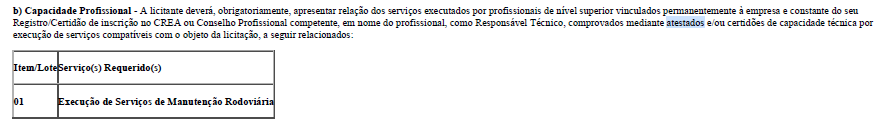 CAPACIDADE TÉCNICA: CAPACIDADE TÉCNICA: CAPACIDADE TÉCNICA: CAPACIDADE OPERACIONAL: 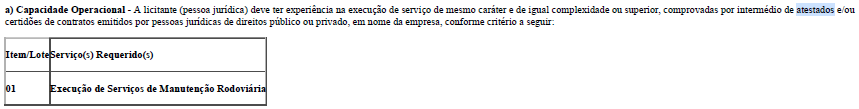 CAPACIDADE OPERACIONAL: CAPACIDADE OPERACIONAL: CAPACIDADE OPERACIONAL:  ÍNDICES ECONÔMICOS: conforme edital.  ÍNDICES ECONÔMICOS: conforme edital.  ÍNDICES ECONÔMICOS: conforme edital.  ÍNDICES ECONÔMICOS: conforme edital. OBSERVAÇÕES: Vistoria12.4.1. As empresas interessadas, por intermédio de pelo menos um de seus responsáveis técnicos do quadro permanente da empresa, poderão procurar o Responsável da Unidade Local do DNIT em Contagem/MG para efetuar a visita técnica no local dos serviços, para constatar as condições de execução e peculiaridades inerentes à natureza dos trabalhos. 12.4.2. Todas as empresas, inclusive as que fizeram visita no trecho, deverão apresentar declaração de que tem pleno conhecimento das condições do local onde serão realizados os serviços e das informaçõestécnicas necessárias à elaboração de sua proposta, a qual será juntada à Documentação de Habilitação, nos termos do inciso III do Artigo 30 da Lei 8.666/93 de 21/06/93.Unidade Local DNIT de ContagemBH/MG - CEP 32210-170 Telefone: (31) 3333-9233Contato: Eng. Alexandre Oliveira, e-mail: alex.oliveira@dnit.gov.br Site: http://www1.dnit.gov.br/editais/consulta/resumo.asp?NUMIDEdital=8838 - http://www1.dnit.gov.br/editais/consulta/editais2.asp OBSERVAÇÕES: Vistoria12.4.1. As empresas interessadas, por intermédio de pelo menos um de seus responsáveis técnicos do quadro permanente da empresa, poderão procurar o Responsável da Unidade Local do DNIT em Contagem/MG para efetuar a visita técnica no local dos serviços, para constatar as condições de execução e peculiaridades inerentes à natureza dos trabalhos. 12.4.2. Todas as empresas, inclusive as que fizeram visita no trecho, deverão apresentar declaração de que tem pleno conhecimento das condições do local onde serão realizados os serviços e das informaçõestécnicas necessárias à elaboração de sua proposta, a qual será juntada à Documentação de Habilitação, nos termos do inciso III do Artigo 30 da Lei 8.666/93 de 21/06/93.Unidade Local DNIT de ContagemBH/MG - CEP 32210-170 Telefone: (31) 3333-9233Contato: Eng. Alexandre Oliveira, e-mail: alex.oliveira@dnit.gov.br Site: http://www1.dnit.gov.br/editais/consulta/resumo.asp?NUMIDEdital=8838 - http://www1.dnit.gov.br/editais/consulta/editais2.asp OBSERVAÇÕES: Vistoria12.4.1. As empresas interessadas, por intermédio de pelo menos um de seus responsáveis técnicos do quadro permanente da empresa, poderão procurar o Responsável da Unidade Local do DNIT em Contagem/MG para efetuar a visita técnica no local dos serviços, para constatar as condições de execução e peculiaridades inerentes à natureza dos trabalhos. 12.4.2. Todas as empresas, inclusive as que fizeram visita no trecho, deverão apresentar declaração de que tem pleno conhecimento das condições do local onde serão realizados os serviços e das informaçõestécnicas necessárias à elaboração de sua proposta, a qual será juntada à Documentação de Habilitação, nos termos do inciso III do Artigo 30 da Lei 8.666/93 de 21/06/93.Unidade Local DNIT de ContagemBH/MG - CEP 32210-170 Telefone: (31) 3333-9233Contato: Eng. Alexandre Oliveira, e-mail: alex.oliveira@dnit.gov.br Site: http://www1.dnit.gov.br/editais/consulta/resumo.asp?NUMIDEdital=8838 - http://www1.dnit.gov.br/editais/consulta/editais2.asp OBSERVAÇÕES: Vistoria12.4.1. As empresas interessadas, por intermédio de pelo menos um de seus responsáveis técnicos do quadro permanente da empresa, poderão procurar o Responsável da Unidade Local do DNIT em Contagem/MG para efetuar a visita técnica no local dos serviços, para constatar as condições de execução e peculiaridades inerentes à natureza dos trabalhos. 12.4.2. Todas as empresas, inclusive as que fizeram visita no trecho, deverão apresentar declaração de que tem pleno conhecimento das condições do local onde serão realizados os serviços e das informaçõestécnicas necessárias à elaboração de sua proposta, a qual será juntada à Documentação de Habilitação, nos termos do inciso III do Artigo 30 da Lei 8.666/93 de 21/06/93.Unidade Local DNIT de ContagemBH/MG - CEP 32210-170 Telefone: (31) 3333-9233Contato: Eng. Alexandre Oliveira, e-mail: alex.oliveira@dnit.gov.br Site: http://www1.dnit.gov.br/editais/consulta/resumo.asp?NUMIDEdital=8838 - http://www1.dnit.gov.br/editais/consulta/editais2.asp 